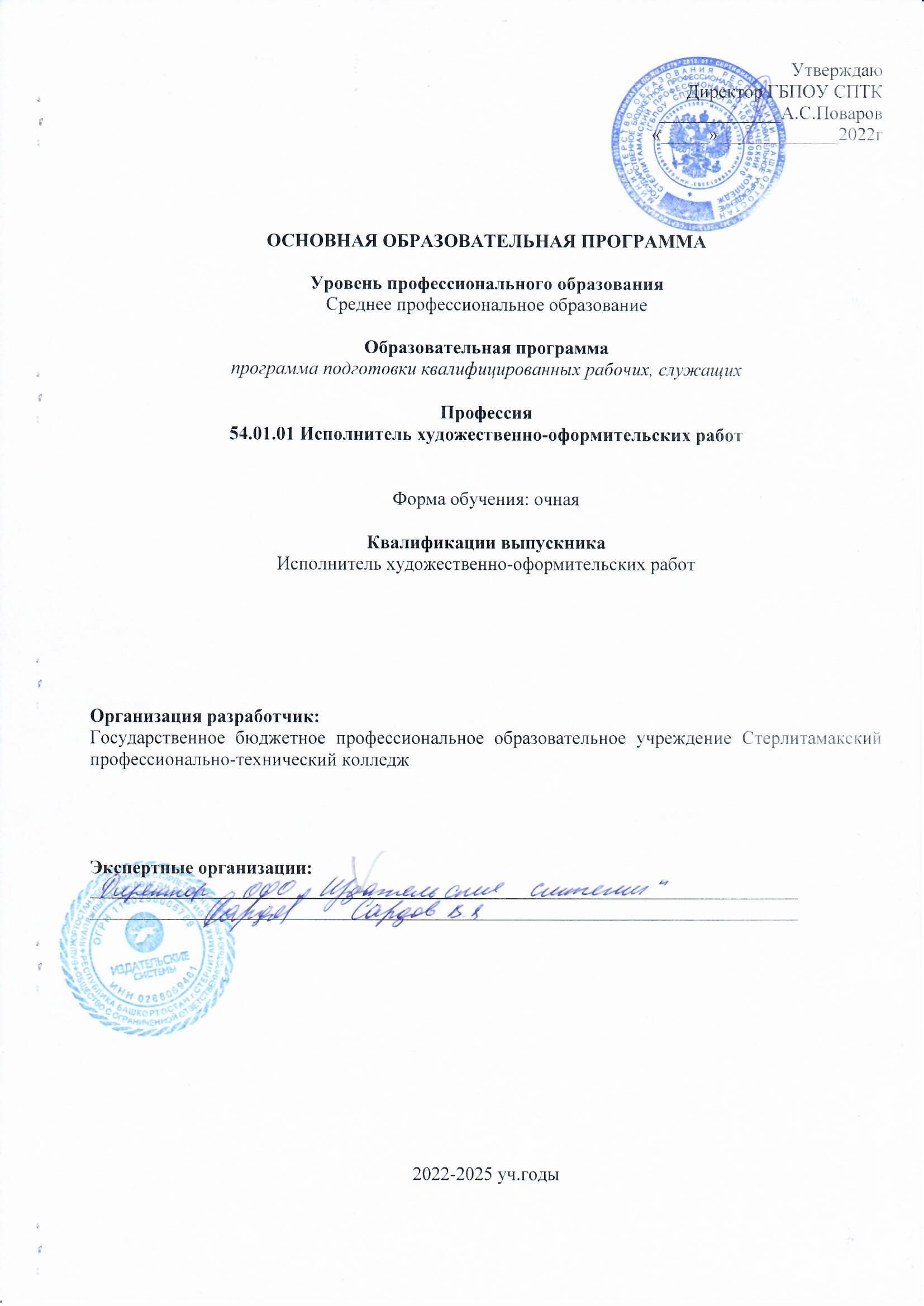 Программа подготовки квалифицированных рабочих, служащих (ППКРС) по профессии СПО          54.01.01 Исполнитель художественно-оформительских работ составлена на основе федерального государственного образовательного стандарта по профессии 54.01.01 Исполнитель художественно-оформительских работСОДЕРЖАНИЕ1. Общие положения 1.1. Нормативно-правовые основы разработки ППКРС1.2. Нормативный срок освоения программы2. Характеристика профессиональной деятельности выпускников и требования к результатам освоения основной профессиональной образовательной программы 2.1. Область и объекты профессиональной деятельности 2.2. Виды профессиональной деятельности и компетенции2.3. Личностные результаты 3. Документы, определяющие содержание и организацию образовательного процесса. 3.1. Учебный план 3.2. Календарный учебный график (приложение)3.3. Рабочая программа воспитания 4. Материально-техническое обеспечение реализации ППКРС. 5. Оценка результатов освоения ППКРС. 5.1. Контроль и оценка достижений обучающихся5.2. Порядок выполнения и защиты выпускной квалификационной работы  5.3. Организация государственной итоговой аттестации выпускниковПриложения: Рабочие программы учебных дисциплин и профессиональных модулей.Программы общеобразовательных учебных дисциплин:Общие учебные дисциплиныПрограмма ОУД.01 Русский язык; ОУД.01ЛитератураПрограмма ОУД.02 Родной языкПрограмма ОУД 03 Иностранный языкПрограмма ОУД.04 МатематикаПрограмма ОУД. 05 ИсторияПрограмма ОУД. 06 Физическая культура/Адаптационная физическая культураПрограмма ОУД. 07 ОБЖПрограмма  ОУД. 08 АстрономияУчебные дисциплины по выбору из обязательных предметных областейПрограмма ОУД.09 ОбществознаниеПрограмма ОУД.10 ЭкономикаПрограмма ОУД.11 ГеографияДополнительные учебные дисциплиныПрограмма ОУД 12 Психология общения/Адаптационная психологияПрограммы дисциплин и профессиональных модулей профессионального циклаПрограммы общепрофессиональных дисциплинПрограмма ОП.01 Основы дизайна и композиции Программа ОП.02 Основы материаловедения Программа ОП.03 Безопасность жизнедеятельности Программа ОП.04 Основы компьютерной графики Программа ОП.05 Основы финансовой грамотностиПрограмма ОП.06 Основы предпринимательской деятельностиПрограммы профессиональных модулейПрограмма профессионального модуля ПМ.01 Выполнение подготовительных работ.Программа профессионального модуля ПМ.02 Выполнение шрифтовых работ.Программа профессионального модуля ПМ.03 Выполнение оформительских работ.Программа профессионального модуля ПМ.04 Изготовление рекламно-агитационных материалов.Программы учебной и производственной практик.1. Общие положенияПрограмма подготовки квалифицированных рабочих, служащих (ППКРС) - комплекс нормативно-методической документации, регламентирующий содержание, организацию и оценку качества подготовки обучающихся и выпускников по профессии 54.01.01 Исполнитель художественно-оформительских работ в соответствии с федеральным государственным образовательным стандартом среднего профессионального образования по профессии 54.01.01 Исполнитель художественно-оформительских работ (от 2 августа 2013г. № 668), Профессионального стандарта «Специалист по техническим процессам художественной деятельности, утвержденный приказом Министерства труда и социальной защиты РФ от «08» сентября 2014 г. №611н.Нормативную правовую основу разработки ППКРС составляют:1)	Федеральный закон от 29 декабря 2012 г. № 273-ФЗ «Об образовании в Российской Федерации» (ред. от 31.07.2020) (с изм. и доп., вступ. в силу с 01.09.2020);2)	Приказ Минобрнауки России от 14.06.2013 № 464 (ред. от 28.08.2020) «Об утверждении Порядка организации и осуществления образовательной деятельности по образовательным программам среднего профессионального образования» (Зарегистрировано в Минюсте России 30.07.2013 № 29200);3)	 Приказ Министерства просвещения Российской Федерации от 28.08.2020 № 442 «Об утверждении Порядка организации и осуществления образовательной деятельности по основным общеобразовательным программам - образовательным программам начального общего, основного общего и среднего общего образования» (Зарегистрировано в Минюсте России 06.10.2020 № 60252);4)       Приказ Минобрнауки России от 8 ноября 2021 г. № 800 «Об утверждении Порядка проведения государственной итоговой аттестации по образовательным программам среднего профессионального образования» (зарегистрирован Министерством юстиции Российской Федерации 7 декабря 2021 г., регистрационный № 66211);5)	Приказ Минобрнауки России № 885, Минпросвещения России № 390 от 05.08.2020 «О практической подготовке обучающихся» (вместе с «Положением о практической подготовке обучающихся») (Зарегистрировано в Минюсте России 11.09.2020 № 59778); 6)	письмо Рособрнадзора от 17.02.2014 № 02-68 «О прохождении государственной итоговой аттестации по образовательным программам среднего общего образования обучающимися по образовательным программам среднего профессионального образования»;7)	письмо Департамента государственной политики в сфере подготовки рабочих кадров и ДПО Министерства образования и науки Российской Федерации  от 17 марта 2015 г. № 06-259 «О направлении доработанных рекомендаций по организации получения среднего общего образования в пределах освоения образовательных программ среднего профессионального образования на базе основного общего образования с учетом требований федеральных государственных образовательных стандартов и получаемой профессии или специальности среднего профессионального образования».8) Распоряжение Правительства Российской Федерации от 29.05.2015 № 996-р «Об утверждении Стратегии развития воспитания в Российской Федерации на период до 2025 года»;9) Распоряжение Правительства Российской Федерации от 12.11.2020 № 2945-р «Об утверждении Плана мероприятий по реализации в 2021 – 2025 годах Стратегии развития воспитания в Российской Федерации на период до 2025 года».Нормативный срок освоения программы (базовой) подготовки по профессии   54.01.01 Исполнитель художественно-оформительских работ при очной форме получения образования:– на базе основного общего образования – 2 года 10 мес.2.  ХАРАКТЕРИСТИКА ПРОФЕССИОНАЛЬНОЙ ДЕЯТЕЛЬНОСТИ ВЫПУСКНИКОВ И ТРЕБОВАНИЯ К РЕЗУЛЬТАТАМ ОСВОЕНИЯ ППКРС:2.1. Область и объекты профессиональной деятельностиОбласть профессиональной деятельности выпускника: выполнение художественных работ оформительского, рекламного и шрифтового характера.Объекты профессиональной деятельности выпускника:эскизы, рисунки, изображения, различные шрифты и декоративные элементы;материалы, используемые для выполнения художественно-оформительских работ;инструменты и приспособления для выполнения художественно-оформительских работ;технологические процессы и операции художественно-оформительских работ.2.2. Виды профессиональной деятельности и компетенцииВиды профессиональной деятельности и профессиональные компетенции выпускника:Общие компетенции выпускника2.3 Личностные результаты3. ДОКУМЕНТЫ, ОПРЕДЕЛЯЮЩИЕ СОДЕРЖАНИЕ И ОРГАНИЗАЦИЮ ОБРАЗОВАТЕЛЬНОГО ПРОЦЕССА                                              РАБОЧИЙ УЧЕБНЫЙ ПЛАН    по профессии СПО54.01.01 Исполнитель художественно-оформительских работКвалификация: Исполнитель художественно-оформительских работ                                         Форма обучения – очнаяНормативный срок обучения на базеосновного общего образования – 2 года 10мес 3.2. Календарный учебный график (приложение)3.3. Рабочая программа воспитанияРАЗДЕЛ 1. ПАСПОРТ РАБОЧЕЙ ПРОГРАММЫ ВОСПИТАНИЯДанная рабочая программа воспитания разработана с учетом преемственности целей и задач Примерной программы воспитания для общеобразовательных организаций, одобренной решением Федерального учебно-методического объединения по общему образованию (утв. Протоколом заседания УМО по общему образованию Минпросвещения России № 2/20 от 02.06.2020 г.).Согласно Федеральному закону «Об образовании» от 29.12.2012 г. № 273-ФЗ (в ред. Федерального закона от 31.07.2020 г. № 304-ФЗ) «воспитание – деятельность, направленная на развитие личности, создание условий для самоопределения и социализации обучающихся на основе социокультурных, духовно-нравственных ценностей и принятых в российском обществе правил и норм поведения в интересах человека, семьи, общества и государства, формирование у обучающихся чувства патриотизма, гражданственности, уважения к памяти защитников Отечества и подвигам Героев Отечества, закону и правопорядку, человеку труда и старшему поколению, взаимного уважения, бережного отношения к культурному наследию и традициям многонационального народа Российской Федерации, природе и окружающей среде».При разработке формулировок личностных результатов учет требований Закона в части формирования у обучающихся чувства патриотизма, гражданственности, уважения к памяти защитников Отечества и подвигам Героев Отечества, закону и правопорядку, человеку труда и старшему поколению, взаимного уважения, бережного отношения к культурному наследию и традициям многонационального народа Российской Федерации, природе и окружающей среде, бережного отношения к здоровью, эстетических чувств и уважения к ценностям семьи, является обязательным. Планируемые личностные результаты 
в ходе реализации образовательной программыРАЗДЕЛ 2. ОЦЕНКА ОСВОЕНИЯ ОБУЧАЮЩИМИСЯ ОСНОВНОЙ ОБРАЗОВАТЕЛЬНОЙ ПРОГРАММЫ В ЧАСТИ ДОСТИЖЕНИЯ ЛИЧНОСТНЫХ РЕЗУЛЬТАТОВОценка достижения обучающимися личностных результатов проводится в рамках контрольных и оценочных процедур, предусмотренных настоящей программой. Комплекс  критериев оценки личностных результатов обучающихся:демонстрация интереса к будущей профессии;оценка собственного продвижения, личностного развития;положительная динамика в организации собственной учебной деятельности по результатам самооценки, самоанализа и коррекции ее результатов;ответственность за результат учебной деятельности и подготовки 
к профессиональной деятельности;проявление высокопрофессиональной трудовой активности;участие в исследовательской и проектной работе;участие в конкурсах профессионального мастерства, олимпиадах по профессии, викторинах, в предметных неделях;соблюдение этических норм общения при взаимодействии с обучающимися, преподавателями, мастерами и руководителями практики;конструктивное взаимодействие в учебном коллективе/бригаде;демонстрация навыков межличностного делового общения, социального имиджа;готовность к общению и взаимодействию с людьми самого разного статуса, этнической, религиозной принадлежности и в многообразных обстоятельствах;сформированность гражданской позиции; участие в волонтерском движении;  проявление мировоззренческих установок на готовность молодых людей к работе 
на благо Отечества;проявление правовой активности и навыков правомерного поведения, уважения к Закону;отсутствие фактов проявления идеологии терроризма и экстремизма среди обучающихся;отсутствие социальных конфликтов среди обучающихся, основанных 
на межнациональной, межрелигиозной почве;участие в реализации просветительских программ, поисковых, археологических, 
военно-исторических, краеведческих отрядах и молодежных объединениях; добровольческие инициативы по поддержки инвалидов и престарелых граждан;проявление экологической культуры, бережного отношения к родной земле, природным богатствам России и мира;демонстрация умений и навыков разумного природопользования, нетерпимого отношения к действиям, приносящим вред экологии;демонстрация навыков здорового образа жизни и высокий уровень культуры здоровья обучающихся;проявление культуры потребления информации, умений и навыков пользования компьютерной техникой, навыков отбора и критического анализа информации, умения ориентироваться в информационном пространстве;участие в конкурсах профессионального мастерства и в командных проектах; проявление экономической и финансовой культуры, экономической грамотности, а также собственной адекватной позиции по отношению к социально-экономической действительности.Оценка результативности воспитательной работыРАЗДЕЛ 3. ТРЕБОВАНИЯ К РЕСУРСНОМУ ОБЕСПЕЧЕНИЮ ВОСПИТАТЕЛЬНОЙ РАБОТЫРесурсное обеспечение воспитательной работы направлено на создание условий для осуществления воспитательной деятельности обучающихся, в том числе инвалидов и лиц с ОВЗ, 
в контексте реализации образовательной программы. 3.1. Нормативно-правовое обеспечение воспитательной работыРабочая программа воспитания разрабатывается в соответствии 
с нормативно-правовыми документами федеральных органов исполнительной власти в сфере образования, требованиями ФГОС СПО, с учетом сложившегося опыта воспитательной деятельности и имеющимися ресурсами в профессиональной образовательной организации.3.2. Кадровое обеспечение воспитательной работыДля реализации рабочей программы воспитания должна быть укомплектована квалифицированными специалистами. Управление воспитательной работой обеспечивается кадровым составом, включающим директора, который несёт ответственность за организацию воспитательной работы в профессиональной образовательной организации, заместителя директора, непосредственно курирующего данное направление, педагогов-организаторов, социальных педагогов, специалистов психолого-педагогической службы, классных руководителей (кураторов), преподавателей, мастеров производственного обучения. Функционал работников регламентируется требованиями профессиональных стандартов.3.3. Материально-техническое обеспечение воспитательной работы3.4. Информационное обеспечение воспитательной работыИнформационное обеспечение воспитательной работы имеет в своей инфраструктуре объекты, обеспеченные средствами связи, компьютерной и мультимедийной техникой, интернет-ресурсами и специализированным оборудованием.Информационное обеспечение воспитательной работы направлено на: информирование о возможностях для участия обучающихся в социально значимой деятельности; информационную и методическую поддержку воспитательной работы; планирование воспитательной работы и её ресурсного обеспечения; мониторинг воспитательной работы; дистанционное взаимодействие всех участников (обучающихся, педагогических работников, органов управления в сфере образования, общественности); дистанционное взаимодействие с другими организациями социальной сферы.Информационное обеспечение воспитательной работы включает: комплекс информационных ресурсов, в том числе цифровых, совокупность технологических и аппаратных средств (компьютеры, принтеры, сканеры и др.):Систематическое освещение мероприятий воспитательного процесса на сайте колледжа и в социальной сети Вконтакте.Своевременное размещение информации по воспитательной работе на стендах колледжа.Мониторинг воспитательной среды.Создание групп Студенческого совета колледжа и Волонтерского отряда в социальных сетях.Работа	кабинета информатики	для	создания	видеороликов и презентаций (оснащение программным обеспечением).Интернет-ресурсы, используемые при реализации программы воспитания: 1. Русский музей https://rusmuseum.ru/ 2. Национальная электронная библиотека ФГБУ «Российская государственная библиотека» https://www.rsl.ru/ 3. Электронная библиотека издательства «ЮРАЙТ» https://urait.ru/ 4. Библиотека древнерусской литературы (http://old-rus.narod.ru) 5. Гаудеамус (www.gaudeamus.omskcity.com) 6. Военная литература (http://militera.lib.ru/) 7. Электронная библиотека Максима Мошкова (www.lib.ru)- худ. произведения  8. Некоммерческая электронная библиотека «ImWerden» (http://imwerden.de)  9. Электронная библиотека художественной литературы (www.e-kniga.ru) 10. Фундаментальная электронная библиотека (ФЭБ) «Русская литература и фольклор» (http://feb-web.ru)   11. Университетская информационная система «Россия» (www.uisrussia.msu.ru) 12. Электронная библиотека IQLib (www.iqlib.ru) 13. Образовательный проект Рунета (www.allbest.ru) 14. «Единое окно доступа к образовательным ресурсам» (http://window.edu.ru) 15. Журнал « Дошкольное образование» сайт Постнаука (http://postnauka.ru/) 16. Журнал «Среднее профессиональное образование http://www.portalspo.ru/journal/ 17. Российская электронная школа https://resh.edu.ru/ РАЗДЕЛ 4. КАЛЕНДАРНЫЙ ПЛАН ВОСПИТАТЕЛЬНОЙ РАБОТЫ 
КАЛЕНДАРНЫЙ ПЛАН ВОСПИТАТЕЛЬНОЙ РАБОТЫ  по образовательной программе среднего профессионального образования 
по профессии 54.01.01 Исполнитель художественно-оформительских работ В ходе планирования воспитательной деятельности рекомендуется учитывать воспитательный потенциал участия студентов в мероприятиях, проектах, конкурсах, акциях, проводимых на уровне:Российской Федерации, в том числе: «Россия – страна возможностей» https://rsv.ru/; «Большая перемена» https://bolshayaperemena.online/; «Лидеры России» https://лидерыроссии.рф/;«Мы Вместе» (волонтерство) https://onf.ru; отраслевые конкурсы профессионального мастерства; движения «Ворлдскиллс Россия»;движения «Абилимпикс»;субъектов Российской Федерации (в соответствии с утвержденным региональным планом значимых мероприятий), в том числе «День города» и др.а также отраслевые профессионально значимые события и праздники.4. УСЛОВИЯ РЕАЛИЗАЦИИ ОБРАЗОВАТЕЛЬНОЙ ПРОГРАММЫОбщие требования к организации учебного процессаМаксимальный объем учебной нагрузки обучающегося составляет 54 академических часа в неделю, включая все виды аудиторной и внеаудиторной (самостоятельной) учебной работы по освоению ППКРС и консультации. Максимальный объем аудиторной учебной нагрузки в очной форме обучения составляет 36 академических часов в неделю.Максимальный объем аудиторной учебной нагрузки в очно-заочной форме обучения составляет 16 академических часов в неделю. Общая продолжительность каникул составляет не менее 10 недель в учебном году при сроке обучения более 1 года и не менее 2 недель в зимний период при сроке обучения 1 год. По дисциплине "Физическая культура" могут быть предусмотрены еженедельно 2 часа самостоятельной учебной нагрузки, включая игровые виды подготовки (за счет различных форм внеаудиторных занятий в спортивных клубах, секциях). Образовательная организация имеет право для подгрупп девушек использовать 70 процентов учебного времени дисциплины "Безопасность жизнедеятельности", отведенного на изучение основ военной службы, на освоение основ медицинских знаний. Получение СПО на базе основного общего образования осуществляется с одновременным получением среднего общего образования в пределах ППКРС. В этом случае ППКРС, реализуемая на базе основного общего образования, разрабатывается на основе требований соответствующих федеральных государственных образовательных стандартов среднего общего и среднего профессионального образования с учетом получаемой профессии СПО. Срок освоения ППКРС в очной форме обучения для лиц, обучающихся на базе основного общего образования, увеличивается на 82 недели из расчета: - теоретическое обучение (при обязательной учебной нагрузке 36 часов в неделю)- 57 нед. - промежуточная аттестация -3 нед. - каникулы -22 нед. Консультации для обучающихся по очной и очно-заочной формам обучения предусматриваются образовательной организацией из расчета 4 часа на одного обучающегося на каждый учебный год, в том числе в период реализации образовательной программы среднего общего образования для лиц, обучающихся на базе основного общего образования. Формы проведения консультаций (групповые, индивидуальные, письменные, устные) определяются образовательной организацией. В период обучения с юношами проводятся учебные сборы. Практика является обязательным разделом ППКРС. Она представляет собой вид учебной деятельности, направленной на формирование, закрепление, развитие практических навыков и компетенций в процессе выполнения определенных видов работ, связанных с будущей профессиональной деятельностью. При реализации ППКРС предусматриваются следующие виды практик: учебная и производственная. Учебная практика и производственная практика проводятся образовательной организацией при освоении обучающимися профессиональных компетенций в рамках профессиональных модулей и могут реализовываться как концентрированно в несколько периодов, так и рассредоточенно, чередуясь с теоретическими занятиями в рамках профессиональных модулей. Цели и задачи, программы и формы отчетности определяются образовательной организацией по каждому виду практики. Производственная практика должна проводиться в организациях, направление деятельности которых соответствует профилю подготовки обучающихся. Аттестация по итогам производственной практики проводится с учетом (или на основании) результатов, подтвержденных документами соответствующих организаций. Реализация ППКРС должна обеспечиваться педагогическими кадрами, имеющими среднее профессиональное или высшее образование, соответствующее профилю преподаваемой дисциплины (модуля). Мастера производственного обучения должны иметь на 1 - 2 разряда по профессии рабочего выше, чем предусмотрено ФГОС СПО для выпускников. Опыт деятельности в организациях соответствующей профессиональной сферы является обязательным для преподавателей, отвечающих за освоение обучающимся профессионального учебного цикла, эти преподаватели и мастера производственного обучения получают дополнительное профессиональное образование по программам повышения квалификации, в том числе в форме стажировки в профильных организациях не реже 1 раза в 3 года.  ППКРС должна обеспечиваться учебно-методической документацией по всем дисциплинам, междисциплинарным курсам и профессиональным модулям ППКРС. Внеаудиторная работа должна сопровождаться методическим обеспечением и обоснованием расчета времени, затрачиваемого на ее выполнение. Реализация ППКРС должна обеспечиваться доступом каждого обучающегося к базам данных и библиотечным фондам, формируемым по полному перечню дисциплин (модулей) ППКРС. Во время самостоятельной подготовки обучающиеся должны быть обеспечены доступом к сети Интернет. Каждый обучающийся должен быть обеспечен не менее чем одним учебным печатным и/или электронным изданием по каждой дисциплине общепрофессионального учебного цикла и одним учебно-методическим печатным и/или электронным изданием по каждому междисциплинарному курсу (включая электронные базы периодических изданий). Библиотечный фонд должен быть укомплектован печатными и/или электронными изданиями основной и дополнительной учебной литературы по дисциплинам всех учебных циклов, изданными за последние 5 лет. Библиотечный фонд, помимо учебной литературы, должен включать официальные, справочно-библиографические и периодические издания в расчете 1 - 2 экземпляра на каждые 100 обучающихся. Каждому обучающемуся должен быть обеспечен доступ к комплектам библиотечного фонда, состоящим не менее чем из 3 наименований отечественных журналов. Образовательная организация должна предоставить обучающимся возможность оперативного обмена информацией с отечественными организациями, в том числе образовательными организациями, и доступ к современным профессиональным базам данных и информационным ресурсам сети Интернет.4.2. Требования к материально-техническим условиямОбразовательная организация, реализующая ППКРС, должна располагать материально-технической базой, обеспечивающей проведение всех видов лабораторных работ и практических занятий, дисциплинарной, междисциплинарной и модульной подготовки, учебной практики, предусмотренных учебным планом образовательной организации. Материально-техническая база должна соответствовать действующим санитарным и противопожарным нормам. Перечень кабинетов, лабораторий, мастерских и других помещенийКабинеты:шрифтовых работ;оформительских работ;безопасности жизнедеятельности и охраны труда.Лаборатории:материаловедения;композиции и дизайна;рекламно-агитационных материалов.Мастерские:столярная;изобразительного искусства.Спортивный комплекс:спортивный зал;открытый стадион широкого профиля с элементами полосы препятствий;стрелковый тир (в любой модификации, включая электронный) или место для стрельбы.Залы:библиотека, читальный зал с выходом в сеть Интернет;актовый зал.Реализация ППКРС должна обеспечивать:выполнение обучающимся лабораторных работ и практических занятий, включая как обязательный компонент практические задания с использованием персональных компьютеров;освоение обучающимся профессиональных модулей в условиях созданной соответствующей образовательной среды в образовательной организации или в организациях в зависимости от специфики вида профессиональной деятельности.Образовательная организация должна быть обеспечена необходимым комплектом лицензионного программного обеспечения.4.3. Требования к организации воспитания обучающихся Условия организации воспитания определяются колледжем.Выбор форм организации воспитательной работы основывается на анализе эффективности и практическом опыте. Для реализации Программы определены следующие формы воспитательной работы с обучающимися:  – информационно-просветительские занятия (лекции, встречи, совещания, собрания и т.д.); – массовые и социокультурные мероприятия; – спортивно-массовые и оздоровительные мероприятия; – деятельность творческих объединений, студенческих организаций; – психолого-педагогические тренинги и индивидуальные консультации; – научно-практические мероприятия (конференции, форумы, олимпиады, чемпионаты и др); – профориентационные мероприятия (конкурсы, фестивали, мастер-классы, квесты, экскурсии и др.); – опросы, анкетирование, социологические исследования среди обучающихся.5. Оценка результатов освоенияпрограммы подготовки квалифицированных рабочих, служащих (ППКРС)Оценка качества освоения ППКРС должна включать текущий контроль успеваемости, промежуточную и государственную итоговую аттестацию обучающихся.Конкретные формы и процедуры текущего контроля успеваемости, промежуточной аттестации по каждой дисциплине и профессиональному модулю разрабатываются образовательной организацией самостоятельно и доводятся до сведения обучающихся в течение первых двух месяцев от начала обучения.  Для аттестации обучающихся на соответствие их персональных достижений поэтапным требованиям соответствующей ППКРС (текущий контроль успеваемости и промежуточная аттестация) создаются фонды оценочных средств, позволяющие оценить умения, знания, практический опыт и освоенные компетенции. Фонды оценочных средств для промежуточной аттестации по дисциплинам и междисциплинарным курсам в составе профессиональных модулей разрабатываются и утверждаются образовательной организацией самостоятельно, а для промежуточной аттестации по профессиональным модулям и для государственной итоговой аттестации - разрабатываются и утверждаются образовательной организацией после предварительного положительного заключения работодателей. Для промежуточной аттестации обучающихся по дисциплинам (междисциплинарным курсам) кроме преподавателей конкретной дисциплины (междисциплинарного курса) в качестве внешних экспертов должны активно привлекаться преподаватели смежных дисциплин (курсов). Для максимального приближения программ промежуточной аттестации обучающихся по профессиональным модулям к условиям их будущей профессиональной деятельности образовательной организацией в качестве внештатных экспертов должны активно привлекаться работодатели.  Оценка качества подготовки обучающихся и выпускников осуществляется в двух основных направлениях: оценка уровня освоения дисциплин; оценка компетенций обучающихся. Для юношей предусматривается оценка результатов освоения основ военной службы. К государственной итоговой аттестации допускаются обучающиеся, не имеющие академической задолженности и в полном объеме выполнившие учебный план или индивидуальный учебный план по ППКРС, если иное не установлено порядком проведения государственной итоговой аттестации по образовательным программам среднего профессионального образования. Государственная итоговая аттестация включает защиту выпускной квалификационной работы (выпускная практическая квалификационная работа и письменная экзаменационная работа). Обязательные требования - соответствие тематики выпускной квалификационной работы содержанию одного или нескольких профессиональных модулей; выпускная практическая квалификационная работа должна предусматривать сложность работы не ниже разряда по профессии рабочего, предусмотренного ФГОС СПО. Государственный экзамен вводится по усмотрению образовательной организации. Обучающиеся по ППКРС, не имеющие среднего общего образования, в соответствии с частью 6 статьи 68 Федерального закона от 29 декабря 2012 г. N 273-ФЗ "Об образовании в Российской Федерации" вправе бесплатно пройти государственную итоговую аттестацию, которой завершается освоение образовательных программ среднего общего образования. При успешном прохождении указанной государственной итоговой аттестации аккредитованной образовательной организацией обучающимся выдается аттестат о среднем общем образовании.КодНаименованиеВПД 1Выполнение подготовительных работ.ПК 1.1Изготавливать конструкции основ для художественно-оформительских работ.ПК 1.2Подготавливать к художественно-оформительским работам рабочие поверхности из различных материалов.ПК 1.3Составлять колера.ПК 1.4Оформлять фоны.ВПД 2Выполнение шрифтовых работ.ПК 2.1Изготавливать простые шаблоны.ПК 2.2Вырезать трафареты оригинальных шрифтов и декоративных элементов.ПК 2.3Выполнять художественные надписи.ВПД 3Выполнение оформительских работ.	ПК 3.1Выполнять роспись рисунков композиционного решения средней сложности по эскизам и под руководством художника.ПК 3.2Изготавливать объемные элементы художественного оформления из различных материалов.ПК 3.3Создавать объемно-пространственные композиции.ВПД 4Изготовление рекламно-агитационных материалов.ПК 4.1Выполнять элементы макетирования.ПК 4.2Подготавливать к использованию исходные изображения, в том числе фотографические.ПК 4.3Комбинировать элементы оформления и надписи в рекламных материалах.ПК 4.4Контролировать качество выполненных работ.КодНаименованиеОК 1Понимать сущность и социальную значимость своей будущей профессии, проявлять к ней устойчивый интерес.ОК 2Организовывать собственную деятельность, исходя из цели и способов ее достижения, определенных руководителем.ОК 3Анализировать рабочую ситуацию, осуществлять текущий и итоговый контроль, оценку и коррекцию собственной деятельности, нести ответственность за результаты своей работы.ОК 4 Осуществлять поиск информации, необходимой для эффективного выполнения профессиональных задач.ОК 5Использовать информационно-коммуникационные технологии в профессиональной деятельности.ОК 6Работать в команде, эффективно общаться с коллегами, руководством, клиентами.ОК 7Исполнять воинскую обязанность, в том числе с применением полученных профессиональных знаний (для юношей).Личностные результаты реализации программы воспитания (дескрипторы)Код личностных результатов реализации программы воспитанияОсознающий себя гражданином и защитником великой страныЛР 1Проявляющий	активную	гражданскую	позицию, демонстрирующий приверженность принципам честности, порядочности, открытости, экономически активный и участвующий в студенческом и территориальном самоуправлении, в том числе на условиях добровольчества, продуктивно взаимодействующий иучаствующий в деятельности общественных организацийЛР 2Соблюдающий нормы правопорядка, следующий идеалам                          гражданского общества, обеспечения безопасности, прав и свобод граждан России. Лояльный к установкам и проявлениям представителей субкультур, отличающий их от групп с деструктивным и девиантным поведением. Демонстрирующий неприятие и предупреждающий социально опасное поведение окружающихЛР 3Проявляющий и демонстрирующий уважение к людям труда, осознающий ценность собственного труда. Стремящийся к  формированию в сетевой среде личностно и профессиональногоконструктивного «цифрового следа»ЛР 4Демонстрирующий приверженность к родной культуре, исторической памяти на основе любви к Родине, родному народу, малой родине, принятию традиционных ценностей многонационального народа РоссииЛР 5Проявляющий уважение к людям старшего поколения и готовностьк участию в социальной поддержке и волонтерских движенияхЛР 6Осознающий	приоритетную	ценность	личности	человека;уважающий собственную и чужую уникальность в различных                       ситуациях, во всех формах и видах деятельности.ЛР 7Проявляющий и демонстрирующий уважение к представителям различных этнокультурных, социальных, конфессиональных и иных групп. Сопричастный к сохранению, преумножению итрансляции культурных традиций и ценностей многонационального российского государстваЛР 8Соблюдающий и пропагандирующий правила здорового и безопасного образа жизни, спорта; предупреждающий либо преодолевающий зависимости от алкоголя, табака, психоактивных веществ, азартных игр и т.д. Сохраняющий психологическую устойчивость в ситуативно сложных или стремительноменяющихся ситуацияхЛР 9Заботящийся о защите окружающей среды, собственной и чужойбезопасности, в том числе цифровойЛР 10Проявляющий уважение к эстетическим ценностям, обладающийосновами эстетической культурыЛР 11Принимающий семейные ценности, готовый к созданию семьи и воспитанию детей; демонстрирующий неприятие насилия в семье,ухода от родительской ответственности, отказа от отношений со своими детьми и их финансового содержанияЛР 12Личностные результатыреализации программы воспитания, определенные отраслевыми требованиями к деловым качествам личностиЛичностные результатыреализации программы воспитания, определенные отраслевыми требованиями к деловым качествам личностиВыбирающий оптимальные способы решения профессиональных задач на основе уважения к заказчику, понимания его потребностейЛР 13Принимающий и исполняющий стандарты антикоррупционного поведенияЛР 14Проявляющий способности к планированию и ведению предпринимательской деятельности на основе понимания и соблюдения правовых норм российского законодательстваЛР 15Личностные результатыреализации программы воспитания, определенные Республикой БашкортостанЛичностные результатыреализации программы воспитания, определенные Республикой БашкортостанПроявляющий и демонстрирующий уважение к представителям различных этнокультурных, социальных, конфессиональных и иных групп. ЛР 16Экономически активный, предприимчивый, готовый к самозанятостиЛР 17Личностные результатыреализации программы воспитания, определенные ключевыми работодателямиЛичностные результатыреализации программы воспитания, определенные ключевыми работодателямиВыполняющий трудовые функции в сфере подготовки квалифицированных рабочих, служащих по профессии Исполнитель художественно-оформительских работ. ЛР 18Готовый к профессиональной конкуренции и конструктивной реакции на критику.ЛР 19Сохраняющий психологическую устойчивость в ситуативно сложных или стремительно меняющихся ситуациях.ЛР 20Готовый соответствовать ожиданиям работодателей: проектно мыслящий, эффективно взаимодействующий с членами команды и сотрудничающий с другими людьми, осознанно выполняющий профессиональные требования, ответственный, пунктуальный, дисциплинированный, трудолюбивый, критически мыслящий, нацеленный на достижение поставленных целей; демонстрирующий профессиональную жизнестойкость.ЛР 21Гибко реагирующий на появление новых форм трудовой деятельности, готовый к их освоению.ЛР 22Самостоятельный и ответственный в принятии решений во всех сферах своей деятельности, готовый к исполнению разнообразных социальных ролей, востребованных бизнесом, обществом и государством.ЛР 23Личностные результатыреализации программы воспитания, определенные субъектами                                               образовательного процессаЛичностные результатыреализации программы воспитания, определенные субъектами                                               образовательного процессаПроявляющий эмпатию, выражающий активную гражданскую позицию, участвующий в студенческом и территориальном самоуправлении, в том числе на условиях добровольчества, продуктивно взаимодействующий и участвующий в деятельности общественных организаций, а также некоммерческих организаций, заинтересованных в развитии гражданского общества и оказывающих поддержку нуждающимсяЛР 24Готовый к созданию положительного имиджа колледжа.ЛР 25ИндексЭлементы учебного процесса, в т.ч. учебные дисциплины, профессиональные модули, междисциплинарные курсыМакс.учебная нагрузка обучающегося, час.Обязательная учебная нагрузка, час.Обязательная учебная нагрузка, час.Обязательная учебная нагрузка, час.Рекомендуемый курс изученияИндексЭлементы учебного процесса, в т.ч. учебные дисциплины, профессиональные модули, междисциплинарные курсыМакс.учебная нагрузка обучающегося, час.ВсегоВ том числеВ том числеРекомендуемый курс изученияИндексЭлементы учебного процесса, в т.ч. учебные дисциплины, профессиональные модули, междисциплинарные курсыМакс.учебная нагрузка обучающегося, час.Всеголаб. и практ. занятийПракти-ческая подготов-каРекомендуемый курс изучения1234567Обязательная часть учебных циклов ППКРС и раздел «Физическая культура»110072029618362,3ОП.00Общепрофессиональный учебный цикл47731854114 2, 3ОП.01Основы дизайна и композиции12080(62+18в)0482ОП.02  Основы материаловедения120800442ОП.03  Безопасность жизнедеятельности5436(32+4в)1442ОП.04Основы компьютерной графики7550в12122ОП.05Основы финансовой грамотности5436в1442ОП.06Основы предпринимательской деятельности5436в1423П.00Профессиональный цикл7114741661582-3ПМ.01  Выполнение подготовительных работ18312233402МДК.01.01     Техника подготовительных работ в художественном оформлении18312233402ПМ.02   Выполнение шрифтовых работ    18312233402МДК.02.01  Техника шрифтовых работ в художественном оформлении1831223340 2ПМ.03Выполнение оформительских работ15610450402,3МДК.03.01Техника оформительских работ15610450402,3ПМ.04Изготовление рекламно-агитационных материалов18912650383МДК 04.01Рекламно-агитационные материалы18918950383ФК.00Физическая культура1527676-3УП.01Учебная практика144144*1442ПП.01Производственная практика252252*2522УП.02Учебная практика144144*1442ПП.02Производственная практика252252*2522УП.03Учебная практика144144*1443ПП.03Производственная практика324324*3243УП.04Учебная практика144144*1443ПП.04Производственная практика432432*4323ПА.00Промежуточная аттестация5 нед.5 нед.*1,2,3ГИА.00Государственная (итоговая) аттестация2 нед.2 нед.*3Всего .538344282961836*Название СодержаниеНаименование программыРабочая программа воспитания по профессии  54.01.01 Исполнитель художественно-оформительских работОснования для разработки программыНастоящая программа разработана на основе следующих нормативных правовых документов:Конституция Российской Федерации;Указ Президента Российской Федерации от 21.07.2020 № 474 «О национальных целях развития Российской Федерации на период до 2030 года»;Федеральный закон от 29.12.2014 № 273-ФЗ (ред. От 31.07.2020) «Об образовании в Российской Федерации» (с изм. и доп., вступ. в силу с 01.09.2020);Федеральный Закон от 31.07.2020 № 304-ФЗ «О внесении изменений в Федеральный закон «Об образовании в Российской Федерации» по вопросам воспитания обучающихся» (далее-ФЗ-304);Распоряжение Правительства Российской Федерации от 12.11.2020 № 2945-р об утверждении Плана мероприятий по реализации в 2021–2025 годах Стратегии развития воспитания в Российской Федерации на период до 2025 года;	Приказ Министерства просвещения Российской Федерации от 01.02.21 № 37 об утверждении методик расчета показателей федеральных проектов национального проекта «Образование»; 	Приказ Министерства экономического развития Российской Федерации от 24.01.2020 «Об утверждении методик расчета показателей федерального проекта «Кадры для цифровой экономики» национальной программы «Цифровая экономика Российской Федерации»; 	порядок организации и осуществления образовательной деятельности по образовательным программам среднего профессионального образования, утвержденный приказом Министерства образования и науки Российской Федерации от 14 июня 2013 г. № 464; 	Федеральный государственный образовательный стандартсреднего профессионального образования по профессии 072500.01 Исполнитель художественно-оформительских работ (утв. приказом Министерства образования и науки РФ от 2 августа 2013 г. N 668);	Приказ Министерства образования и науки Российской Федерации от 17.05.2012 г. № 413 «Об утверждении федерального государственного образовательного стандарта среднего общего образования» (с изменениями и дополнениями);  	Распоряжение Правительства Российской Федерации от 29.11.2014 № 2403-р «Об утверждении Основ государственной молодежной политики РФ на период до 2025 года»; 	Закон Республики Башкортостан «О молодежной политике в Республике Башкортостан» (в последней  ред. Законов РБ от 10.07.2019 № 139-з);	Устав ГБПОУ «Стерлитамакский профессионально-технический колледж», далее ГБПОУ СПТК; 	нормативные и правовые акты федеральных и региональных органов исполнительной власти, осуществляющих функции по выработке государственной политики и нормативно-правовому регулированию в сфере образования; 	локальные акты ГБПОУ СПТК.  Цель программыЦель рабочей программы воспитания – личностное развитие обучающихся и их социализация, проявляющиеся в развитии их позитивных отношений к общественным ценностям, приобретении опыта поведения и применения сформированных общих компетенций квалифицированных рабочих, служащих/ специалистов среднего звена на практикеСроки реализации программы2 года 10 месяцевИсполнители 
программыДиректор, заместитель директора, курирующий воспитательную работу, кураторы, преподаватели, сотрудники учебной части, педагог-психолог, тьютор, педагог-организатор, социальный педагог, члены Студенческого совета, представители Родительского комитета, представители организаций - работодателейЛичностные результаты реализации программы воспитания (дескрипторы)Код личностных результатов реализации программы воспитанияОсознающий себя гражданином и защитником великой страныЛР 1Проявляющий	активную	гражданскую	позицию, демонстрирующий приверженность принципам честности, порядочности, открытости, экономически активный и участвующий в студенческом и территориальном самоуправлении, в том числе на условиях добровольчества, продуктивно взаимодействующий иучаствующий в деятельности общественных организацийЛР 2Соблюдающий нормы правопорядка, следующий идеалам                          гражданского общества, обеспечения безопасности, прав и свобод граждан России. Лояльный к установкам и проявлениям представителей субкультур, отличающий их от групп с деструктивным и девиантным поведением. Демонстрирующий неприятие и предупреждающий социально опасное поведение окружающихЛР 3Проявляющий и демонстрирующий уважение к людям труда, осознающий ценность собственного труда. Стремящийся к  формированию в сетевой среде личностно и профессиональногоконструктивного «цифрового следа»ЛР 4Демонстрирующий приверженность к родной культуре, исторической памяти на основе любви к Родине, родному народу, малой родине, принятию традиционных ценностей многонационального народа РоссииЛР 5Проявляющий уважение к людям старшего поколения и готовностьк участию в социальной поддержке и волонтерских движенияхЛР 6Осознающий	приоритетную	ценность	личности	человека;уважающий собственную и чужую уникальность в различных                       ситуациях, во всех формах и видах деятельности.ЛР 7Проявляющий и демонстрирующий уважение к представителям различных этнокультурных, социальных, конфессиональных и иных групп. Сопричастный к сохранению, преумножению итрансляции культурных традиций и ценностей многонационального российского государстваЛР 8Соблюдающий и пропагандирующий правила здорового и безопасного образа жизни, спорта; предупреждающий либо преодолевающий зависимости от алкоголя, табака, психоактивных веществ, азартных игр и т.д. Сохраняющий психологическую устойчивость в ситуативно сложных или стремительноменяющихся ситуацияхЛР 9Заботящийся о защите окружающей среды, собственной и чужойбезопасности, в том числе цифровойЛР 10Проявляющий уважение к эстетическим ценностям, обладающийосновами эстетической культурыЛР 11Принимающий семейные ценности, готовый к созданию семьи и воспитанию детей; демонстрирующий неприятие насилия в семье,ухода от родительской ответственности, отказа от отношений со своими детьми и их финансового содержанияЛР 12Личностные результатыреализации программы воспитания, определенные отраслевыми требованиями к деловым качествам личностиЛичностные результатыреализации программы воспитания, определенные отраслевыми требованиями к деловым качествам личностиВыбирающий оптимальные способы решения профессиональных задач на основе уважения к заказчику, понимания его потребностейЛР 13Принимающий и исполняющий стандарты антикоррупционного поведенияЛР 14Проявляющий способности к планированию и ведению предпринимательской деятельности на основе понимания и соблюдения правовых норм российского законодательстваЛР 15Личностные результатыреализации программы воспитания, определенные Республикой БашкортостанЛичностные результатыреализации программы воспитания, определенные Республикой БашкортостанПроявляющий и демонстрирующий уважение к представителям различных этнокультурных, социальных, конфессиональных и иных групп. ЛР 16Экономически активный, предприимчивый, готовый к самозанятостиЛР 17Личностные результатыреализации программы воспитания, определенные ключевыми работодателямиЛичностные результатыреализации программы воспитания, определенные ключевыми работодателямиВыполняющий трудовые функции в сфере подготовки квалифицированных рабочих, служащих по профессии Исполнитель художественно-оформительских работ. ЛР 18Готовый к профессиональной конкуренции и конструктивной реакции на критику.ЛР 19Сохраняющий психологическую устойчивость в ситуативно сложных или стремительно меняющихся ситуациях.ЛР 20Готовый соответствовать ожиданиям работодателей: проектно мыслящий, эффективно взаимодействующий с членами команды и сотрудничающий с другими людьми, осознанно выполняющий профессиональные требования, ответственный, пунктуальный, дисциплинированный, трудолюбивый, критически мыслящий, нацеленный на достижение поставленных целей; демонстрирующий профессиональную жизнестойкость.ЛР 21Гибко реагирующий на появление новых форм трудовой деятельности, готовый к их освоению.ЛР 22Самостоятельный и ответственный в принятии решений во всех сферах своей деятельности, готовый к исполнению разнообразных социальных ролей, востребованных бизнесом, обществом и государством.ЛР 23Личностные результатыреализации программы воспитания, определенные субъектами                                               образовательного процессаЛичностные результатыреализации программы воспитания, определенные субъектами                                               образовательного процессаПроявляющий эмпатию, выражающий активную гражданскую позицию, участвующий в студенческом и территориальном самоуправлении, в том числе на условиях добровольчества, продуктивно взаимодействующий и участвующий в деятельности общественных организаций, а также некоммерческих организаций, заинтересованных в развитии гражданского общества и оказывающих поддержку нуждающимсяЛР 24Готовый к созданию положительного имиджа колледжа.ЛР 25Наименование профессионального модуля, 
учебной дисциплины Код личностных результатов реализации программы воспитания ОУД.01 Русский язык ЛР 5ОУД.01 ЛитератураЛР 7; ЛР 8ОУД.02 Родной языкЛР 5; ЛР 16ОУД.03 Иностранный языкЛР 11, Л 16ОУД.04 МатематикаЛР 21ОУД.05 ИсторияЛР 5, ЛР 24ОУД.06 Физическая культура/Адаптивная физическая культураЛР 9ОУД.07 ОБЖЛР 1, ЛР 12ОУД.08 АстрономияЛР 7, ЛР 10ОУД.09 ОбществознаниеЛР 2, ЛР 3, ЛР 24ОУД.10 ЭкономикаЛР 4, ЛР 6ОУД.11 ГеографияЛР 8, ЛР 16ОУД.12 Психология общения/Адаптационная психологияЛР 19, ЛР 20ОП.01 Основы дизайна и композицииЛР 11ОП.02 Основы  материаловедения ЛР 4ОП.03 Безопасность жизнедеятельностиЛР 10ОП.04 Основы компьютерной графикиЛР 18ОП.05 Основы финансовой грамотностиЛР 14ОП.06 Основы предпринимательской деятельностиЛР 15, ЛР 17МДК 01.01 Техника подготовительных работ в художественномоформленииЛР 22УП.01	Учебная практикаЛР 4, ЛР 21, ЛР 23ПП.01	Производственная практикаЛР 13, ЛР 18, ЛР 25МДК 02.01 Техника шрифтовых работ в художественном оформленииЛР 22УП.02 Учебная практикаЛР 4, ЛР 21, ЛР 23ПП. 02 Производственная практикаЛР 13, ЛР 18, ЛР 25МДК 03.01 Техника оформительских работЛР 22УП.03 Учебная практикаЛР 4, ЛР 21, ЛР 23ПП.03 Производственная практикаЛР 13, ЛР 18, ЛР 25МДК 04.01 Рекламно-агитационные материалыЛР 22УП.04 Учебная практикаЛР 4, ЛР 21, ЛР 23ПП.04 Производственная практикаЛР 13, ЛР 18, ЛР 25ФК.00 Физическая культураЛР 9№ п/пПоказатели качества и эффективности реализации программыЕд.измерЗначение показателяучебной группыЗначение показателяучебной группыЗначение показателяучебной группы№ п/пПоказатели качества и эффективности реализации программыЕд.измерна 1на 2 курсена 3 курсеениякурсе1.Раздел 1. Показатели качества созданных условий для воспитанияобучающихсяРаздел 1. Показатели качества созданных условий для воспитанияобучающихсяРаздел 1. Показатели качества созданных условий для воспитанияобучающихсяРаздел 1. Показатели качества созданных условий для воспитанияобучающихсяРаздел 1. Показатели качества созданных условий для воспитанияобучающихся1.1.Количество воспитательных мероприятий, проводимых на уровне города, республики в которых участвовали обучающиеся учебнойгруппыед.1.2.Количество воспитательных мероприятий, проводимых на уровне образовательной организации, в которых участвовали обучающиеся учебной группыед.1.3.Количество воспитательных мероприятий, проводимых на уровне учебной группы, в которых участвовали более половиныобучающихся учебной группыед.1.4.Количество творческих кружков, студий, клубов	и	т.п.	в	образовательнойорганизации, в которых могут бесплатно                заниматься обучающиесяед.1.5.Доля обучающихся, занимавшихся в течение учебного года в творческих кружках, студиях, клубах и т.п., от общей численности обучающихся в учебной группе%1.6.Количество спортивных и физкультурно- оздоровительных секций, клубов и т.п. в образовательной организации, в которыхмогут бесплатно заниматься обучающиесяед.1.7.Доля обучающихся, занимавшихся в течение учебного года в спортивных секциях, фитнес-клубах, бассейнах и т.п., от общей численности обучающихся в учебной группе%1.8.Доля     обучающихся,      оценивших      на«хорошо» и «отлично» проведенные в учебном году воспитательные мероприятия, от общей численности обучающихся в учебной группе%1.9.Доля обучающихся, участвующих в работе студенческого совета, стипендиальной, дисциплинарной или других комиссиях, от общей численности обучающихся в учебнойгруппе%1.10.Доля обучающихся, принявших участие в анкетировании	по	выявлению удовлетворенностью качеством обучения и условиями образовательного процесса, от общей численности обучающихся в учебнойгруппе%1.11.Доля	обучающихся,	оценивших	на«хорошо» и «отлично» удовлетворенность качеством обучения, от общей численности%обучающихся в учебной группе1.12.Доля     обучающихся,      оценивших      на«хорошо» и «отлично» удовлетворенность условиями образовательного процесса, от общей численности обучающихся в учебной группе%1.13.Доля родителей (законных представителей) обучающихся, оценивших на «хорошо» и«отлично» удовлетворенность условиями образовательного процесса, от общей численности родителей, обучающихся в учебной группе%1.14.Доля преподавателей, работающих в учебной группе, оценивших на «хорошо» и«отлично» удовлетворенность условиями образовательного процесса, от общей численности преподавателей, работающих в учебной группе%1.15.Доля обучающихся, участвовавших в добровольном социально-психологическом тестировании на раннее выявление немедицинского потребления наркотических средств и психотропных веществ, от общей численности обучающихся группы%2.Раздел 2. Показатели эффективности проведенных воспитательныхмероприятий для профессионально-личностного развития обучающихсяРаздел 2. Показатели эффективности проведенных воспитательныхмероприятий для профессионально-личностного развития обучающихсяРаздел 2. Показатели эффективности проведенных воспитательныхмероприятий для профессионально-личностного развития обучающихсяРаздел 2. Показатели эффективности проведенных воспитательныхмероприятий для профессионально-личностного развития обучающихсяРаздел 2. Показатели эффективности проведенных воспитательныхмероприятий для профессионально-личностного развития обучающихся2.1.Доля обучающихся, не пропустивших ни одного учебного занятия по неуважительной причине от общей численности обучающихся в учебной группе%2.2.Средний балл освоения ООП по итогам учебного года (по всем обучающимся учебной группы по результатам промежуточной аттестации за зимнюю и летнюю сессии)1,0-5,0балл2.3.Доля обучающихся, участвовавших в предметных олимпиадах от общей численности обучающихся в учебной группе%2.4.Количество победителей, занявших 1, 2 или3	место	в	предметных	олимпиадах,	из обучающихся учебной группычел.2.5.Количество участников, выступивших с докладами на научно-практических конференциях, из числа обучающихся в учебной группечел.2.6.Количество	опубликованных	научныхстатей,	подготовленных	обучающимися учебной группычел.2.7.Доля	обучающихся,	получающих повышенную стипендию по результатам летней сессии от общей численностиобучающихся в учебной группе%2.8.Доля обучающихся, получивших отметку«отлично» и положительный отзыв работодателя по преддипломной практике от общей численности обучающихся в учебной группе%-2.9.Доля	обучающихся,	получивших минимальный разряд при сдаче квалификационного экзамена от общей численности обучающихся в учебной группе%---2.10.Доля	обучающихся,	получивших повышенный разряд при сдаче квалификационного экзамена от общей численностиобучающихся в учебной группе%---2.11.Доля обучающихся, участвующих в региональном чемпионате Ворлдскиллс, от общей численности обучающихся в учебнойгруппе%2.12.Доля обучающихся, сдававших ГИА по оценочным	материалам	Ворлдскиллс,	отобщей численности обучающихся в учебной группе%--2.13.Доля	обучающихся,	сдавших демонстрационный экзамен в ГИА на положительную оценку (отлично, хорошо,удовлетворительно), от общей численности обучающихся в учебной группе%--2.14.Доля	обучающихся,			сдавших демонстрационный	экзамен	в	ГИА	на«отлично»	от	общей	численности обучающихся в учебной группе%--2.15.Количество обучающихся в учебной группе, получивших на одном из государственных аттестационных испытаний в ходе ГИАоценку «неудовлетворительно»чел.--2.16.Доля обучающихся, получивших награды, грамоты за участие в творческих конкурсах, фестивалях, иных мероприятиях различногоуровня,         от         общей         численности%обучающихся в учебной группе2.17.Доля обучающихся, получивших награды, грамоты за участие в спортивных соревнованиях, ГТО и иных физкультурно- оздоровительных мероприятиях различногоуровня, от общей численности обучающихся в учебной группе%2.18.Доля	положительных	отзывов работодателей по результатам проведенных воспитательных мероприятий от общего количества отзывов работодателей вучебной группе%2.19.Доля положительных отзывов родителей (законных представителей) обучающихся учебной группы по результатам проведенных воспитательных мероприятий от общего количества отзывов родителейучебной группы%2.20.Доля	положительных	отзывов преподавателей учебной группы по результатам проведенных воспитательныхмероприятий от общего количества отзывов преподавателей учебной группы%2.21.Количество обучающихся учебной группы,состоящих	на	различных	видах профилактического учета/контролячел.2.22.Количество обучающихся с выявленным фактом	немедицинского	потреблениянаркотических	средств	и	психотропных веществ в учебной группечел.2.23.Количество правонарушений, совершенных обучающимися учебной группы за учебныйгодед.2.24.Количество		обучающихся,	совершивших суицид	или	погибших		в	ходенеправомерных действий («зацеперы» и др.)чел.2.25.Количество	обучающихся,	получившихтравмы	при	проведении	воспитательных мероприятийчел.Наименование должностиФункционал, связанный с организацией и реализацией  воспитательного процессаДиректорОбеспечение системной образовательной (учебно-воспитательной) и административно-хозяйственной (производственной) работы колледжа;Формирование контингента обучающихся, обеспечение охраны их жизни и здоровья во время образовательного процесса, соблюдение прав и свобод, обучающихся и работников колледжа в установленном законодательством РФ порядке;Определение стратегии, цели и задач развития колледжа, прием решения о программном планировании его работы, участии образовательного учреждения в различных программах и проектах, обеспечение соблюдения требований, предъявляемых к условиям образовательного процесса, образовательным программам, результатам деятельности колледжа и к качеству образования;Формирование контингента обучающихся, обеспечение социальной защиты;Осуществление совместно с Советом колледжа и общественными организациями разработки, утверждения и реализации программ развития колледжа, образовательной программы, учебных планов, учебных программ курсов, дисциплин, годовых календарных учебных графиков, Устава и правил внутреннего трудового распорядка;Создание условий для внедрения инноваций, обеспечение формирования и реализации инициатив работников колледжа, направленных на улучшение работы и повышение качества образования, поддержание благополучного морально-психологического климата в коллективе.Заместитель директора по воспитательной работеОрганизует и руководит воспитательной работой в колледже через:- оказание помощи классным руководителям в формировании коллектива студенческих групп;- подбор классных руководителей;- представление о поощрении студентов и подчиненных работников;- изучение, обобщение передового опыта по вопросам организации воспитательной работы в учебных заведениях, его внедрение и адаптацию;- работу с родителями (законными представителями) (подготовку родительских собраний, лекториев, бесед);- работу по созданию привлекательного имиджа колледжа, в том числе создание рекламно- презентационных материалов, участие во внешних мероприятиях;- учет результатов учебно-воспитательной работы, контроль за качеством работы подчиненных и должностных лиц;- участие студентов в городских, республиканских и иных мероприятиях;- подготовку Педагогических советов, Методических советов, совещаний в  рамках своего направления;- мероприятия по формированию здорового образа жизни и экологической культуры, по развитию творческой деятельности студентов, по улучшению социально-психологического климата в коллективах обучающихся, профилактике асоциального поведения обучающихся;Организует и контролирует:- работу кружков, клубов, секций, анализ результативности этой работы;- работу по выполнению студентами Устава колледжа, Правил внутреннего  распорядка;- внеурочные 	мероприятия	в	соответствии	с планом	работы,	их  содержательность и эстетический уровень.Разрабатывает:- стратегию развития колледжа по вопросам воспитательной работы;- планы работы по своим направлениям.Формирует и развивает систему самоуправления. Проводит работу по сохранению контингента.Подготавливает организационные документы в рамках своих обязанностей: приказы, положения, отчеты.Обеспечивает	связь	с общественными органами, органами	местного самоуправления, правоохранительными органами.Педагог-организаторСодействует развитию личности, талантов и способностей, формированию общей культуры студентов, расширению социальной сферы в их воспитании.Изучает возрастные и психологические особенности, интересы и потребности обучающихся, создает условия для их реализации в различных видах творческой деятельности, используя современные образовательные технологии, включая информационные, а также цифровые образовательные ресурсы.Организует работу студенческих клубов, кружков, секций и других любительских объединений, разнообразную индивидуальную и совместную деятельность обучающихся и педагогов. Способствует реализации прав обучающихся на создание студенческих объединений.Организует вечера, праздники, походы, экскурсии; поддерживает социально значимые инициативы обучающихся в сфере их свободного времени, досуга и развлечений, ориентируясь на личность обучающегося, развитие его мотивации, познавательных интересов, способностей.Участвует в работе Педагогических, Методических советов, в других формах методической работы, в работе по проведению родительских собраний, оздоровительных, воспитательных и других мероприятий, предусмотренных образовательной программой, в колледже и проведении методической и консультативной помощи родителям или лицам, их заменяющим.Привлекает к работе с обучающимися работников учреждений культуры и спорта, родителей (лиц, их заменяющих), общественность.Развивает у обучающихся, воспитанников познавательную активность, самостоятельность, инициативу, творческие способности, формирует гражданскую позицию, способность к труду и жизни в условиях современного мира, формирует у обучающихся культуру здорового и безопасного образа жизни.Применяет педагогически обоснованные и обеспечивающие высокое качество образования формы, методы обучения и воспитания.Учитывает особенности психофизического развития обучающихся, воспитанников и состояние их здоровья, соблюдает специальные условия, необходимые для получения образования лицами с ограниченными возможностями здоровья, взаимодействует при необходимости с медицинскими организациями.Социальный педагогИзучает психолого-медико-педагогические особенности личности обучающихся и ее микросреды, условия жизни.Выявляет интересы и потребности, трудности и проблемы, конфликтные ситуации, отклонения в поведении обучающихся и своевременно оказывает им социальную помощь и поддержку.Выступает посредником между личностью обучающихся и колледжем, семьей, средой, специалистами различных социальных служб, ведомств и административных органов.Определяет задачи, формы, методы социально-педагогической работы, способы решения личных и социальных проблем, принимает меры по социальной защите и социальной помощи, реализации прав и свобод личности обучающихся.Организует различные виды социально ценной деятельности обучающихся, мероприятия, направленные на развитие социальных инициатив, реализацию социальных проектов и программ, участвует в их разработке и утверждении. Способствует установлению гуманных, нравственно здоровых отношений в социальной среде. Содействует созданию обстановки психологического комфорта и безопасности личности обучающихся, обеспечивает охрану их жизни и здоровья.Обеспечивает	 социально-педагогическое сопровождение	обучающихся «групп риска».Взаимодействует с преподавателями, родителями (законными представителями) обучающихся, специалистами социальных служб, семейных и молодежных служб занятости, с благотворительными и иными организациями в оказании помощи обучающимся, нуждающимся в опеке и попечительстве, с ограниченными физическими возможностями, девиантному поведением, а также попавшим в экстремальные ситуации.Педагог – психологОсуществляет профессиональную деятельность, направленную на сохранение психического, соматического и социального благополучия обучающихся в процессе обучения;Определяет факторы, препятствующие развитию личности обучающихся, и принимает меры по оказанию им различного вида психологической помощи (психокоррекционной, реабилитационной и консультативной);Оказывает помощь обучающимся, родителям (законным представителям), педагогическому коллективу в решении конкретных психолого- педагогических проблем;Проводит диагностическую, психокоррекционную реабилитационную, консультативную работу, опираясь на достижения в области педагогической и психологической наук, возрастной психологии, а также современных информационных технологий;Составляет психолого-педагогические заключения по материалам исследовательских работ с целью ориентации преподавательского коллектива, а также родителей (законных представителей) в проблемах личностного и социального развития обучающихся;Ведет документацию по установленной форме и использует ее исключительно в целях профессиональной деятельности;Способствует развитию у обучающихся, готовности к ориентации в различных ситуациях жизненного и профессионального самоопределения;Определяет степень отклонений (умственных, физических, эмоциональных) в развитии обучающихся, а также различного вида нарушений социального развития и проводит их психолого- педагогическую коррекцию;Формирует психологическую культуру обучающихся, педагогических работников и родителей (законных представителей), в том числе и культуру полового воспитания;Принимает участие в деятельности педагогического и иных советов образовательного учреждения, а также в деятельности методических объединений и других формах методической работы;Участвует в работе педагогических, методических советов, в подготовке и проведении родительских собраний, оздоровительных, воспитательных и других мероприятий;Вносит предложения по улучшению и оздоровлению условий проведения образовательного процесса.Классный руководительСодействует повышению дисциплинированности и академической успешности каждого обучающегося, в том числе путём осуществления контроля посещаемости и успеваемости;Обеспечивает включенность всех обучающихся в воспитательные мероприятия по приоритетным направлениям деятельности по воспитанию и социализации;Содействует успешной социализации обучающихся путём организации мероприятий и видов деятельности, обеспечивающих формирование у них опыта социально и личностно значимой деятельности, в том числе с использованием возможностей волонтёрского движения, общественных движений, творческих и научных сообществ;Осуществляет индивидуальную поддержку каждого обучающегося учебной группы на основе изучения его психофизиологических особенностей, социально-бытовых условий жизни и семейного воспитания, социокультурной ситуации развития подростка в семье;Выявляет и оказывает поддержку обучающимся, оказавшимся в сложной жизненной ситуации, оказывает помощь в выработке моделей поведения в различных трудных жизненных ситуациях, в том числе проблемных, стрессовых и конфликтных;Выявление и педагогическую поддержку обучающихся, нуждающихся в психологической помощи;Проводит профилактическую работу по наркотической и алкогольной зависимости, табакокурения, употребления вредных для здоровья веществ;Формирует навыки информационной безопасности;Содействует формированию у обучающихся с устойчиво низкими образовательными результатами мотивации к обучению, развитию у них познавательных интересов;Оказывает поддержку талантливых обучающихся, в том числе содействие развитию их способностей;Содействует получению дополнительного образования обучающимися через систему кружков, клубов, секций, объединений, организуемых в техникуме.Обеспечивает защиту прав и соблюдения законных интересов обучающихся, в том числе гарантий доступности ресурсов системы образования.Взаимодействует с родителями (законными представителями) несовершеннолетних обучающихся, привлекая родителей (законных представителей) к сотрудничеству в интересах, обучающихся в целях формирования единых подходов к воспитанию и создания наиболее благоприятных условий для развития личности каждого;Информируя родителей (законных представителей) об особенностях осуществления образовательного процесса в течение учебного года, основных содержательных и организационных изменениях, о внеурочных мероприятиях и событиях жизни группы;Координируя взаимосвязь между родителями (законными представителями) несовершеннолетних обучающихся и другими участниками образовательных отношений;Содействуя    повышению     педагогической     компетентности     родителей (законных представителей) путём организации целевых мероприятий, оказания консультативной помощи по вопросам воспитания.ПреподавательПроводит обучение обучающихся в соответствии с требованиями федеральных государственных образовательных стандартов и профессиональных стандартов.Организует и контролирует самостоятельную работу обучающихся, индивидуальные образовательные траектории (программы), используя наиболее эффективные формы, методы и средства обучения, новые образовательные технологии, включая информационные.Содействует развитию личности, талантов и способностей обучающихся, формированию их общей культуры, расширению социальной сферы в их воспитании.Обеспечивает достижение и подтверждение обучающимися уровней образования (образовательных цензов).Оценивает эффективность обучения предмету (дисциплине, междисциплинарному курсу) обучающихся, учитывая освоение ими знаний, овладение умениями, применение полученных навыков, развитие опыта творческой деятельности, познавательного интереса, используя компьютерные технологии, в т. ч. текстовые редакторы и электронные таблицы в своей деятельности.Соблюдает права и свободы обучающихся. Поддерживает учебную дисциплину, режим посещения занятий, уважая человеческое достоинство, честь и репутацию обучающихся.Осуществляет контрольно-оценочную деятельность в образовательном процессе с использованием современных способов оценивания в условиях информационно-коммуникационных технологий (в т. ч. ведение электронных форм документации).Вносит предложения по совершенствованию образовательного процесса в образовательной организации.Участвует в работе методических объединений, конференций, семинаров; в подготовке и проведении родительских собраний, оздоровительных, воспитательных и других мероприятий, предусмотренных образовательной программой, в организации и проведении методической и консультативной помощи родителям (лицам, их заменяющим).Участвует в деятельности педагогических и иных советов образовательной организации, а также в деятельности методических объединений и других формах методической работы.Осуществляет связь с родителями или лицами, их заменяющими.Разрабатывает рабочие программы учебных дисциплин (модулей) по своей дисциплине и другие материалы, обеспечивающие воспитание и качество подготовки обучающихся, несет ответственность за реализацию их в полном объеме в соответствии с учебным планом и графиком учебного процесса, а также за качество подготовки выпускников.Обеспечивает охрану жизни и здоровья, обучающихся во время образовательного процесса. Выполняет правила по охране труда и пожарной безопасности.Соблюдает правовые, нравственные и этические нормы, следует требованиям профессиональной этики.Уважает честь и достоинство обучающихся и других участников образовательных отношений. Развивает у обучающихся познавательную активность, самостоятельность, инициативу, творческие способности, формирует гражданскую позицию, способность к труду и жизни в условиях современного мира, формирует у обучающихся культуру здорового и безопасного образа жизни.Применяет педагогически обоснованные и обеспечивающие высокое качество образования формы, методы обучения и воспитания.Учитывает особенности психофизического развития обучающихся и состояние их здоровья, соблюдает специальные условия, необходимые для получения образования лицами с ограниченными возможностями здоровья, взаимодействует при необходимости с медицинскими организациями.Участвует в проведении работы по профессиональной ориентации обучающихся, используя современные образовательные технологии, включая информационные, а также цифровые образовательные ресурсы.Способствует профессиональному, культурному развитию обучающихся, привлекает их к техническому и прикладному творчеству.Мастер производственного обученияПроводит практические занятия и учебно-производственные работы, связанные с профессиональным (производственным) обучением.Участвует в проведении работы по профессиональной ориентации обучающихся, используя современные образовательные технологии, включая информационные, а также цифровые образовательные ресурсы.Проводит	учебные занятия, опираясь	на достижения в области педагогической	и		психологической наук, а	также	современных информационных	технологий. Подготавливает оборудование	и соответствующую оснастку к занятиям, совершенствует материальную базу. Обеспечивает соблюдение безопасности труда, овладение обучающимися передовыми		методами	труда,	современной	техникой	и  технологией производства.Организует выполнение практических работ.Принимает участие в заключении договоров с организациями о проведении учебной (производственной) практики и осуществляет контроль за их выполнением. Готовит обучающихся, воспитанников к выполнению квалификационных работ и сдаче демонстрационного экзамена.Участвует в работе методических объединений, конференций, семинаров, педагогических, методических советов, других формах методической работы, в подготовке и проведении родительских собраний, оздоровительных, воспитательных и других мероприятий, предусмотренных образовательной программой, в организации и проведении методической и консультативной помощи родителям (лицам, их заменяющим).Способствует профессиональному, культурному развитию обучающихся, привлекает их к техническому и прикладному творчеству.Обеспечивает   охрану    жизни    и    здоровья    обучающихся    во    время образовательного процесса. Выполняет правила по охране труда и пожарной безопасности.Оценивает эффективность обучения учебной и производственной практик обучающихся, учитывая овладение умениями, общими и профессиональными компетенциями, применение полученных навыков, развитие опыта творческой деятельности, познавательного интереса. Поддерживает дисциплину, режим посещения занятий, уважая человеческое достоинство, честь и репутацию обучающихся.Осуществляет контрольно-оценочную деятельность в образовательном процессе с использованием современных способов оценивания в условиях информационно-коммуникационных технологий (в т. ч. ведение электронных форм документации).Осуществляет связь с родителями или лицами, их заменяющими.Разрабатывает рабочие программы практики по своей профессии и другие материалы, обеспечивающие воспитание и качество подготовки обучающихся, несет ответственность за реализацию их в полном объеме в соответствии с учебным планом и графиком учебного процесса, а также за качество подготовки выпускников.Соблюдает правовые, нравственные и этические нормы, следует требованиям профессиональной этики.Уважает честь и достоинство обучающихся и других участников образовательных отношений. Развивает у обучающихся познавательную активность, самостоятельность, инициативу, творческие способности, формирует гражданскую позицию, способность к труду и жизни в условиях современного мира, формирует у обучающихся культуру здорового и безопасного образа жизни.Учитывает особенности психофизического развития обучающихся и состояние их здоровья, соблюдает специальные условия, необходимые для получения образования лицами с ограниченными возможностями здоровья, взаимодействует при необходимости с медицинскими организациями.АудиторияНазначениеОснащениеАктовый залЗал для проведения мероприятий, тематических встреч на  200 посадочных местПроектор, ноутбук, музыкальная аппаратура, экранКомпьютерный классПроведение профориентационных встреч, диалогов, беседПроектор, экран, компьютеры, 15 посадочных местСпортивный комплекс: спортивный зал, открытый стадион широкого профиля, тренажерный зал, стрелковый тирПроведение соревнований, работа спортивных секцийСпортивный инвентарьУчебный кабинетПроведение классных часов, тематических беседПроектор, ноутбук, экран, 25 посадочных местБиблиотекаПроведение тематических бесед, встреч, вечеров, организация тематических выставокПроектор, экран, ноутбуки, 15 посадочных местМузей колледжаПроведение классных часов, тематических беседЭкспонаты музея, фотографииОбщежитие колледжаПроведение тематических бесед, вечеров, мероприятийПроектор, ноутбук, музыкальная аппаратура, экранДатаСодержание и формы деятельностиУчастникиМесто проведенияОтветственныеКоды ЛР  Наименование модуля СЕНТЯБРЬ СЕНТЯБРЬ СЕНТЯБРЬ СЕНТЯБРЬ СЕНТЯБРЬ СЕНТЯБРЬ СЕНТЯБРЬ1День знанийТоржественная линейка, посвященная началуучебного года. Тематический классный  час.Все группыАктовый зал или спортивная площадкаЗаместитель директора, курирующий воспитаниеДиректор, заместители директора, педагоги-организаторы, социальные педагоги, руководители учебных групп, преподаватели, зав. отделением, представители студенчества, родителиЛР 1ЛР 11ЛР 25«Ключевые дела ПОО»«Учебное занятие»«Профессиональный выбор»«Взаимодействие с родителями» 1Всероссийский открытый урок «ОБЖ» (урок подготовки обучающихся к действиям в условиях различного рода чрезвычайных ситуаций)Все группыУчебные аудиторииРуководители учебных групп, преподаватели ОБЖЛР 2ЛР 3ЛР 5ЛР 20«Ключевые дела ПОО»«Молодежные общественные объединения»2Классные часы ко Дню окончания Второй мировой войныВсе группыУчебные аудиторииРуководители учебных группЛР 2ЛР 3ЛР 7ЛР 24«Ключевые дела ПОО»3Мероприятие «Экстремизм и терроризм - угроза обществу» (ко Дню солидарности вборьбе с терроризмом)Все группыАктовый залПреподаватели историиЛР 1ЛР 3ЛР 5ЛР 10ЛР 24«Ключевые дела ПОО»«Молодежные общественные объединения»8Акция, посвященная Международному дню распространения грамотностиВсе группыАктовый залЗам. директора по УВР, социальный педагог, педагог – психолог, преподаватели ЛР 4ЛР 10ЛР 13ЛР 21ЛР 25«Цифровая среда»4Тематические классные часы, викторины, конкурсы:День победы русских полков во главе с Великим князем Дмитрием Донским (Куликовская битва, 1380 год).День зарождения российской государственности (862 год)Все группыУчебные аудиторииЗам. директора по ВР, социальный педагог, педагог – психолог руководители учебных групп, преподаватели историиЛР 5ЛР 8ЛР 24«Ключевые дела ПОО»5Акции “Я тебя слышу” (Международный день жестовых языков)Все группыУчебные аудиторииЗам. директора по ВР, социальный педагог, педагог – психологЛР 6ЛР 8ЛР 13ЛР 16ЛР 21ЛР 24«Молодежные общественные объединения»6Проведение с обучающимися тематических классных часов, викторин, конкурсов, соревнований по безопасности дорожного движения (неделя безопасности дорожного движения)Все группыУчебные аудиторииРуководители учебных групп, преподаватели ОБЖ, ф/вЛР 3ЛР 9«Ключевые дела ПОО»«Молодежные общественные объединения»«Взаимодействие с родителями»7Просмотр документального фильма «Услышь меня» (Международный день глухих)Все группыУчебные аудиторииЗам. директора по УВР, социальный педагог, педагог – психологЛР 6ЛР 8ЛР 13ЛР 16ЛР 21ЛР 24«Молодежные общественные объединения»8Посвящение в студентыСтуденты1 курсаАктовый залДиректор, заместители директора, педагоги-организаторы, социальные педагоги, руководители учебных групп, преподаватели, представители студенчества, родителиЛР 2ЛР 22ЛР 24ЛР 25«Ключевые дела ПОО»«Взаимодействие с родителями»9Классные часы, посвященные истории образовательного учрежденияСтуденты1 курсаМузей ПОООтветственный за музеемруководители учебных групп, библиотекарь.ЛР 2ЛР 5ЛР 24ЛР 25«Ключевые дела ПОО»10Адаптационный месячник. Тестирование первокурсников на уровень тревожностиГруппы 1 курсаУчебные аудиторииПедагог-психологЛР 9ЛР 20«Правовое сознание»11Презентация спортивных секций, день открытых дверей СРЦКУМ,  волонтерского отряда. вовлечение студентов в социально значимую деятельность.Все группыАктовый зал, СРЦКУМ,Зам. директора по УВР,педагог-психолог, социальный педагог, руководители учебныхгрупп, преподаватели физкультурыЛР 9ЛР 10ЛР 24ЛР 25«Ключевые дела ПОО»12Проведение экологических уроков по утилизации бытовых отходовВсе группыУчебные аудиторииПреподавателиЛР 10«Учебное занятие»«Ключевые дела ПОО»13Собрание для родителей студентов, проживающих в общежитии, о правилах проживания, прописки Проживающие в общежитииобщежитиеДиректор, заместители директора, Педагог-психолог, воспитатели общежития, комендантыЛР 12ЛР 25«Организация предметно-эстетической среды»«Взаимодействие с родителями»14Участие в городских, региональных и всероссийских научно-методических семинарах, конференциях по проблемам патриотического воспитания молодежи.Все группыПо плануЗам. директора по УВР, преподаватели историиЛР 2ЛР 3ЛР 5ЛР 24ЛР 25«Молодежные общественные объединения»15Работа 	военно-патриотического кружкаВсе группыАктовый залПреподаватель ОБЖЛР 2ЛР 3ЛР 5ЛР 24ЛР 25«Молодежные общественные объединения»16Работа волонтерского отряда по распространению идей здорового образа жизни и профилактики потребления алкоголя и ПАВ(Студенческие просветительские акции,    дни здоровья).Все группыПо плануЗам. директора по У ВР, ПО.ЛР 9ЛР 6ЛР 24«Студенческое самоуправление»«Правовое сознание»17Введение в профессию (специальность)1 курсПо плануЗаместители директора, преподавателиЛР 4ЛР 7ЛР 13ЛР 21ЛР 22«Профессиональный выбор»18Производственная практика (по профилю специальности)Группы, проходящиепрактикуПо плануМастера п/оЛР 4ЛР 7ЛР 13ЛР 14ЛР 18ЛР 19ЛР 21ЛР 22ЛР 23ЛР 25«Профессиональный выбор»19Встречи с работодателями2 курсПо плануЗам. директора, мастера производственного обучения,  предприятия-работодатели,ЛР 4ЛР 7ЛР 13ЛР 14ЛР 18ЛР 19ЛР 20ЛР 21ЛР 22ЛР 23ЛР 25«Профессиональный выбор»ОКТЯБРЬОКТЯБРЬОКТЯБРЬОКТЯБРЬОКТЯБРЬОКТЯБРЬОКТЯБРЬ1Всероссийский открытый урок «ОБЖ» (приуроченный ко Дню гражданской обороны Российской Федерации)Классные часы, посвящённые Дню гражданской обороныВсе группыУчебные аудиторииРуководители учебныхгрупп, преподаватели ОБЖЛР 1ЛР 3ЛР 5ЛР 10ЛР 24«Ключевые дела ПОО»«Молодежные общественные объединения»2Международный день учителяПраздничное мероприятие, посвященное Днюучителя «Мы вас любим!»Все группыАктовый залЗаместитель директора по УВР, педагог- организатор, студ.советЛР 2ЛР 5ЛР 6«Ключевые дела ПОО»3Международный день детского церебрального параличаАкция «От сердца к сердцу»ВолонтерыПо плануЗаместитель директора по УВР, педагог-психолог, студсоветЛР 6ЛР 8ЛР 24«Студенческое самоуправление»4100-летие со дня рождения академика Российской академии образования Эрдиева Пюрвя Мучкаевича1-2 курсМузей ПОООтветственный за музеем,руководители учебных группЛР 6ЛР 5ЛР 8«Ключевые дела ПОО»5Международный день библиотек (четвертый понедельник октября)Выставка из фондов редкой книгиКнижная лотерея «Дарим книгу с любовью»Библиографическая игра «Есть храм у книг – библиотека»Акции ко Дню библиотек1-2 курсБиблиотека библиотекарь, руководители учебных группЛР 6ЛР 5ЛР 8«Ключевые дела ПОО»6Групповое занятие по профессиональному консультированию «Твой шанс» (деловая, профориентационная игра)2 курсУчебные аудиторииОтветственный за профессиональную ориентациюЛР 4ЛР 7ЛР 13ЛР 14ЛР 18ЛР 19ЛР 20ЛР 21ЛР 22ЛР 23ЛР 25«Профессиональный выбор»7Вечерний, профилактический рейд в общежитияСтуденты, проживающие в общежитииОбщежитие Студенческий совет, педагог – психолог, социальный педагогЛР 9ЛР 25«Студенческое самоуправление»«Взаимодействие с родителями»8Классные часы по профилактике проявлений терроризма и экстремизма: «Мировое сообщество и экстремизм, терроризм»,«Законодательство РФ в сфере противодействия экстремизму и терроризму»1 курсПо плануПреподаватели истории,ЛР 1ЛР 3ЛР 5ЛР 10«Ключевые дела ПОО»9Проведение спортивного мероприятия «Молодежь против наркотиков».Все группыПо плануРуководительфизвоспитанияЛР 9ЛР 10«Ключевые дела ПОО»10Коррекционно-развивающие игры по развитию коммуникативных навыков и эмоционально-волевой сферыВсе группыПо планупедагог – психологЛР 3ЛР 9ЛР 19ЛР 20«Правовое сознание»11Групповые родительские собранияВсе группыПо плануЗам. директора по УВР, зав. отделением, руководители учебныхгруппЛР 3ЛР 12Взаимодействие с родителями»«Правовое сознание»13Краеведческий урок «Как прекрасен мой край» (онлайн) Все группыПо плануПреподаватели экологии, историиЛР 5ЛР 8ЛР 10ЛР 11«Ключевые дела ПОО»14Беседы со	студентами на темы:«Значение профессионального выбора в дальнейшей жизни»,«Учебная деятельность и преемственность профобразования».1-2 курсПо плануЗам. директора по УВР, ответственный по УПРЛР 4ЛР 7ЛР 13ЛР 14
ЛР 15ЛР 16ЛР 17ЛР 18ЛР 19ЛР 20ЛР 21ЛР 22ЛР 23ЛР 24ЛР 25«Профессиональный выбор»15Деловые игры «Что я знаю о своей                        профессии?».1-2 курсПо плануПреподавателиЛР 4ЛР 7 ЛР 13ЛР 14ЛР 18ЛР 19ЛР 20ЛР 21ЛР 22ЛР 23ЛР 25«Профессиональный выбор»НОЯБРЬНОЯБРЬНОЯБРЬНОЯБРЬНОЯБРЬНОЯБРЬНОЯБРЬ1День народного единстваАкции, конкурсы, открытые уроки, мероприятия, посвященные Дню народного единстваВсе группыПо плануЗаместитель директора поУВР,педагог- организатор, студсовет, руководители учебных группЛР 1ЛР 2ЛР 3ЛР 5ЛР 24«Ключевые дела ПОО»«Молодежные общественные объединения»2200-летие со дня рождения Ф.М. ДостоевскогоАкции, конкурсы, открытые уроки, мероприятия, выставка газет1 курсПо плануПреподаватели литературыЛР 6ЛР 5ЛР 8«Ключевые дела ПОО»3Международный день слепыхАкции, открытые уроки, мероприятия, посвященные Дню слепыхволонтерыПо плануЗаместитель директора по УВР, педагог-психолог, студсоветЛР 6ЛР 8ЛР 13ЛР 16ЛР 21ЛР 24«Студенческое самоуправление»4Международный день толерантностиАкция ко дню толерантности «Поделись своей добротой»Тематические классные часыВсе группыУчебные аудиторииРуководители учебных группЛР 2ЛР 3ЛР 8ЛР 13ЛР 16ЛР 21ЛР 24«Ключевые дела ПОО»5Всероссийский урок «История самбо»Классный час «История самбо – история страны!»1-2 курсУчебные аудиторииПреподаватели физического воспитания, руководители учебных группЛР 9ЛР 10«Ключевые дела ПОО»6День начала Нюрнбергского процессаКлассный час  «Суд народов»Все группыУчебные аудиторииПреподаватели историиЛР 1ЛР 2ЛР 24«Молодежные общественные объединения»7День матери в РоссииМероприятия, посвященные Дню МатериВсе группыПо плануЗаместитель директора по УВР, педагог-организатор, студсоветЛР 2ЛР 5ЛР 6«Ключевые дела ПОО»«Студенческое самоуправление»«Молодежные общественные объединения»8Акция «Молодежь за защиту природы»1 - 2 курсыПо плануПреподаватели биологии, экологииЛР 10«Ключевые дела ПОО»9Классный час «Жизнь без ГМО»Все группыУчебные аудиториируководители учебных группЛР 9ЛР 10 «Молодежные общественные объединения»10Единый классный час «Уроки правовых знаний» Путешествие - игра "Мои права и обязанности"Уроки нравственностиВсе группыУчебные аудиториируководители учебных групп, преподаватели историиЛР 2ЛР 3ЛР 13ЛР 14ЛР 15ЛР 24«Ключевые дела ПОО»«Молодежные общественные объединения»11Социально-психологическое тестирование, направленное на ранее выявление незаконного употребления наркотических средств и психотропных веществ 1 курсПо плануПедагог-психолог, руководители учебных групп ЛР 3ЛР 9ЛР 10ЛР 26«Правовое сознание»12Групповое занятие по профессиональному консультированию «Адаптация. Карьера. Успех»1 курсыПо плануПреподаватели профессиональных дисциплинЛР 4ЛР 7ЛР 13ЛР 14
ЛР 15ЛР 16ЛР 17ЛР 18ЛР 19ЛР 20ЛР 21ЛР 22ЛР 23ЛР 24ЛР 25«Профессиональный выбор»13Участие в конкурсах профессионального мастерства, олимпиадах, WorldSkills, «Абилимпикс» на различных уровнях.1-2 курсыПо плануПреподаватели профессиональных дисциплинЛР 4ЛР 7ЛР 13ЛР 14
ЛР 15ЛР 16ЛР 17ЛР 18ЛР 19ЛР 20ЛР 21ЛР 22ЛР 23ЛР 24ЛР 25«Профессиональный выбор»14Родительское собрание. Классные родительские собрания по темам «Первые проблемы подросткового возраста», «О значении домашнего задания в учебной деятельности студента»Все группыПо плануЗам. директора по УВР, зав. отделением, руководители учебных группЛР 7ЛР 12 «Взаимодействие с родителями»«Правовое сознание»15Работа Совета профилактики1 курсПо плануПедагог-психолог, руководители учебных групп ЛР 3ЛР 9«Правовое сознание»ДЕКАБРЬДЕКАБРЬДЕКАБРЬДЕКАБРЬДЕКАБРЬДЕКАБРЬДЕКАБРЬ1Всемирный день борьбы со СПИДомКлассный час, посвященные Всемирному дню борьбы со СПИДом: «О вредных привычках и не только…»«Береги себя» мероприятия по профилактике ВИЧ- инфекции Все группыПо плануЗам. директора по УВР, педагог-психолог, руководители учебных групп ЛР 3ЛР 9ЛР 12«Правовое сознание»2День Неизвестного Солдатавиртуальная экскурсия «Есть память, которой не будет конца»Возложение цветовПамятник Неизвестному солдатуВсе группыПо плануЗаместитель директора по УВР, педагог- организатор, студсовет, руководители учебных группЛР 2ЛР 5ЛР 8ЛР 24«Ключевые дела ПОО»«Молодежные общественные объединения»3Международный день инвалидовдискуссия «Что такое равнодушие и как с ним бороться»волонтерыПо плануЗаместитель директора по УВР, педагог-психолог, студсоветЛР 6ЛР 8ЛР 13ЛР 16ЛР 21ЛР 24«Студенческое самоуправление»4День добровольца (волонтера)Акция «Чем можем, тем поможем», «Сделаем вместе!», Игровой час «От улыбки станет всем светлей»Круглый стол «Волонтерское движение в России»«Мы Вместе» (волонтерство) https://onf.ruволонтерыПо плануЗаместитель директора по УВР, педагог-психолог, студсовет, отряд волонтеровЛР 2ЛР 6ЛР 9ЛР 13ЛР 16ЛР 21ЛР 24«Молодежные общественные объединения»«Студенческое самоуправление»5 День Героев ОтечестваКлассный час «День героев Отечества»Все группыПо плануЗаместитель директора по УВР, педагог- организатор, студсовет, руководители учебных группЛР 2ЛР 5ЛР 8ЛР 24«Ключевые дела ПОО»«Молодежные общественные объединения»6Единый урок «Права человека»Выставка газет «Тебе о праве – право о тебе»Делова игра «Конвенция о правах ребенка»Круглый стол «Ты имеешь право»Викторина «Знаешь, ли ты свои права?»Все группыУчебные аудиториируководители учебных групп, преподаватели историиЛР 2ЛР 3ЛР 13ЛР 14ЛР 15ЛР 24«Ключевые дела ПОО»«Молодежные общественные объединения»7200-летие со дня рождения Н.А. НекрасоваАкции, конкурсы, открытые уроки, мероприятия, выставка газет1 курсПо плануПреподаватели литературы, библиотекарь, руководители учебных группЛР 6ЛР 5ЛР 8«Ключевые дела ПОО»8День Конституции Российской ФедерацииТематические классные часы, посвящённые Дню Конституции Российской Федерации
Круглый стол «Быть гражданином»
Выставка «История Конституции - история страны»
Урок правовой грамотностиВсе группыУчебные аудиториируководители учебных групп, преподаватели историиЛР 3ЛР 5ЛР 13ЛР 14ЛР 15ЛР 24«Ключевые дела ПОО»«Молодежные общественные объединения»9165 лет со дня рождения И.И. АлександроваАкции, конкурсы, открытые уроки, мероприятия, выставка газет1 курсПо плануПреподаватели, руководители учебных группЛР 6ЛР 5ЛР 8«Ключевые дела ПОО»10Проведение тематического лектория для родителей по правовому просвещению (о правах, обязанностей, ответственности, наказании)Все группыПо плануЗам. директора по УВР, руководители учебныхгруппЛР 1ЛР 12 «Взаимодействие с родителями»«Правовое сознание»11Урок-встреча «Ответственность за свои поступки»Все группыПо плануСоц. педагог, представители ПДНЛР 2ЛР 3ЛР 13ЛР 14ЛР 15ЛР 24«Правовое сознание»12Олимпиада «Избирательное право»

Все группыУчебные аудиториируководители учебных групп, преподаватели историиЛР 2ЛР 3ЛР 13ЛР 14ЛР 15ЛР 24«Ключевые дела ПОО»«Молодежные общественные объединения»13«Россия – страна возможностей» https://rsv.ru/Все группыУчебные аудиториируководители учебных групп, преподаватели ЛР 2ЛР 3ЛР 4ЛР 13ЛР 14
ЛР 15ЛР 16ЛР 17ЛР 18ЛР 19ЛР 20ЛР 21ЛР 22ЛР 23ЛР 24ЛР 25«Ключевые дела ПОО»14Акция «Добролап»1 - 2 курсыПо плануПреподавателиЛР 9ЛР 10ЛР 24ЛР 25«Ключевые дела ПОО»15Новогодний серпантинВсе группыАктовый залДиректор, заместители директора, педагоги-организаторы, социальные педагоги, руководители учебных групп, преподаватели, представители студенчестваЛР 2ЛР 3«Ключевые дела ПОО»«Студенческое самоуправление»16Совет профилактики1 курсПо плануПедагог-психолог, руководители учебных групп ЛР 3ЛР 9ЛР 24«Правовое сознание»17Фотоконкурс «Мое учебное заведение - удивительный мир»Все группыПо планустудсоветЛР 4ЛР 7«Профессиональный выбор»«Студенческое самоуправление»18Групповое занятие по профессиональномуинформированию «Открой дверь в новый мир»2 курсУчебные аудиторииПреподаватели профессиональных дисциплинЛР 4ЛР 7ЛР 13ЛР 14
ЛР 15ЛР 16ЛР 17ЛР 18ЛР 19ЛР 20ЛР 21ЛР 22ЛР 23ЛР 24ЛР 25«Профессиональный выбор»ЯНВАРЬЯНВАРЬЯНВАРЬЯНВАРЬЯНВАРЬЯНВАРЬЯНВАРЬ1Всемирный день азбуки Брайляэкскурсии, музейные занятия, мастер-класс по шрифту Брайля.Все группыУчебные аудиторииЗам. директора по УВР, социальный педагог, педагог – психологЛР 6ЛР 7ЛР 13ЛР 16ЛР 21ЛР 24«Ключевые дела ПОО»«Молодежные общественные объединения»2«Татьянин день» (праздник студентов) праздничная программаВсе группыАктовый залДиректор, заместители директора, педагоги-организаторы, социальные педагоги, руководители учебных групп, преподаватели, представители студенчестваЛР 2ЛР 3ЛР 5«Ключевые дела ПОО»«Студенческое самоуправление»3День полного освобождения ЛенинградаАкции, конкурсы, открытые уроки, мероприятия, выставка газет, тематические классные часыВсе группыПо плануЗаместитель директора по УВР,педагог - организатор, студсовет, руководители учебных группЛР 2ЛР 3ЛР 5ЛР 24«Ключевые дела ПОО»«Молодежные общественные объединения»4Классный час «Профессиональная этика и культура общения»1-2 курсыУчебные аудиторииПреподаватели профессиональных дисциплин, руководители учебных группЛР 4ЛР 7ЛР 13ЛР 14
ЛР 15ЛР 16ЛР 17ЛР 18ЛР 19ЛР 20ЛР 21ЛР 22ЛР 23ЛР 24ЛР 25«Профессиональный выбор»5Видеоурок «Мы рождены, чтоб сказку сделать болью?» (о загрязнении планеты)1 -2 курсыПо плануПреподаватель экологииЛР 9ЛР 10«Ключевые дела ПОО»6Беседа с родителями слабоуспевающих обучающихсяВсе группыПо плануЗам. директора по УВР, руководители учебныхгруппЛР 4ЛР 12 «Взаимодействие с родителями»«Правовое сознание»7Игра-путешествие «Родительский дом- начало начал»1-2 курсыПо плануЗам. директора по УВР, руководители учебныхгруппЛР 6ЛР 12 «Взаимодействие с родителями»«Правовое сознание»8Совет профилактики1-2 курсПо плануПедагог-психолог, руководители учебных групп ЛР 3ЛР 9ЛР 25«Правовое сознание»ФЕВРАЛЬФЕВРАЛЬФЕВРАЛЬФЕВРАЛЬФЕВРАЛЬФЕВРАЛЬФЕВРАЛЬ1 День воинской славы России (Сталинградская битва, 1943)Акции, конкурсы, открытые уроки, мероприятия, выставка газет, тематические классные часы курсе «День разгрома советскими войсками немецко-фашистских войск в Сталинградской битве»Все группыПо плануЗаместитель директора по УВР, педагог- организатор, студсовет, руководители учебных группЛР 2ЛР 3ЛР 5ЛР 24«Ключевые дела ПОО»«Молодежные общественные объединения»2День российской наукиАкции, конкурсы, открытые уроки, мероприятия, выставка газет, тематические классные часы1 курсПо плануПреподаватели, руководители учебных группЛР 4ЛР 2ЛР 15ЛР 16ЛР 24«Ключевые дела ПОО»3День памяти о россиянах, исполнявших служебный долг за пределами ОтечестваАкции, конкурсы, открытые уроки, мероприятия, выставка газет, тематические классные часыВсе группыПо плануЗаместитель директора по УВР, педагог- организатор, студсовет, руководители учебных группЛР 2ЛР 3ЛР 5ЛР 24«Ключевые дела ПОО»«Молодежные общественные объединения»4Международный день родного языка (21 февраля)Акции, конкурсы, открытые уроки, мероприятия, выставка газет, тематические классные часы1 курсПо плануПреподаватели русского языкаЛР 6ЛР 5ЛР 8«Ключевые дела ПОО»5День Защитника Отечества«СОЛДАТСКИЙ КОНВЕРТ» участие в фестивале-конкурсе патриотической песниПОДАРОК ВОИНУПоздравление солдат  с 23 февраля Акция «День защитников отважных»Все группыПо плануЗаместитель директора поУВР,педагог- организатор, студсовет, руководители учебных группЛР 2ЛР 3ЛР 5ЛР 24«Ключевые дела ПОО»«Молодежные общественные объединения»6«Профессия, специальность, квалификация»; «Научно-технический прогресс и требования к современному специалисту»2 курсУчебные аудиторииПреподаватели профессиональных дисциплин, руководители учебных группЛР 4ЛР 7 ЛР 13ЛР 14
ЛР 15ЛР 16ЛР 17ЛР 18ЛР 19ЛР 20ЛР 21ЛР 22ЛР 23ЛР 24ЛР 25«Профессиональный выбор»7Подготовка победителей Worldskills к отборочным соревнованиям2 курсыПо плануПреподаватели профессиональных дисциплинЛР 4ЛР 7ЛР 13ЛР 14
ЛР 15ЛР 16ЛР 17ЛР 18ЛР 19ЛР 20ЛР 21ЛР 22ЛР 23ЛР 24ЛР 25«Профессиональный выбор»8Учебно-практическая конференция по организации производственных практик профессиональных модулей2 курсыПо плануРуководитель УПРЛР 4ЛР 7ЛР 13ЛР 14
ЛР 15ЛР 16ЛР 17ЛР 18ЛР 19ЛР 20ЛР 21ЛР 22ЛР 23ЛР 24ЛР 25«Профессиональный выбор»9Военно-спортивный конкурс «Один день в армии»Все группыПо плануПреподаватели физического воспитания, ОБЖЛР 9ЛР 25«Ключевые дела ПОО»10Встреча студентов с врачом-наркологом, инспектором ПДНВсе группыПо плануСоц. педагог, представители ПДНЛР 9ЛР 25«Правовое сознание»11Беседа «Компьютер. За и против»Все группыПо плануПреподаватель экологииЛР 9ЛР 10«Ключевые дела ПОО»12Педагогическая консультация «Трудности и радости студенческой жизни»Все группыПо плануЗам. директора по УВР, руководители учебныхгруппЛР 2 «Взаимодействие с родителями»«Правовое сознание»13Месячник оборонно-массовой и спортивной работыВсе группыПо плануПреподаватели физического воспитания, ОБЖЛР 1ЛР 2ЛР 3ЛР 24«Ключевые дела ПОО»МАРТМАРТМАРТМАРТМАРТМАРТМАРТ1Всемирный день иммунитетаАкции, конкурсы, открытые уроки, мероприятия, выставка газет, тематические классные часыВсе группыПо плануЗаместитель директора по УВР, педагог-организатор, соц педагог, студсоветЛР 9ЛР 10«Ключевые дела ПОО»«Студенческое самоуправление»2Всероссийский открытый урок «ОБЖ» (приуроченный к празднованию дня гражданской обороны)Все группыУчебные аудиторииРуководители учебных групп,преподаватели ОБЖЛР 1ЛР 3ЛР 5ЛР 24«Ключевые дела ПОО»«Молодежные общественные объединения»3 Международный женский деньТематические классные часы, праздничная программаВсе группыПо плануЗаместитель директора по УВР, педагог-организатор, студсоветЛР 2ЛР 3ЛР 5ЛР 6«Ключевые дела ПОО»«Студенческое самоуправление»«Молодежные общественные объединения»4Неделя математикиконкурсы, открытые уроки, мероприятия, выставка газет, тематические классные часы, олимпиады, викторины1-2 курсПо плануПреподаватели математикиЛР 4«Ключевые дела ПОО»5День воссоединения Крыма и РоссииЗаседание дискуссионного клуба «Россия молодая» - День воссоединения Крыма с РоссиейВсе группыПо плануЗаместитель директора по УВР, педагог-организатор, студсовет, руководитель кружкаЛР 1ЛР 3ЛР 5ЛР 16ЛР 24«Ключевые дела ПОО»6Всероссийская неделя музыки для детей и юношестваАкции, конкурсы, открытые уроки, мероприятия, выставка газет, тематические классные часы, виртуальные экскурсии, посещение филармонииВсе группыПо плануЗаместитель директора по УВР, педагог-организатор, студсоветЛР 7ЛР 8ЛР 11«Ключевые дела ПОО»«Студенческое самоуправление»7«Чистая вода - наше чистое будущее», посвященное Всемирному дню водыВсе группыПо плануПреподаватель экологииЛР 10«Ключевые дела ПОО»8Квест-игра «Взгляд в будущее»2 курсыПо плануПреподаватели профессиональных дисциплинЛР 4ЛР 7ЛР 13ЛР 14
ЛР 15ЛР 16ЛР 17ЛР 18ЛР 19ЛР 20ЛР 21ЛР 22ЛР 23ЛР 24ЛР 25«Профессиональный выбор»9Деловая игра «Что? Где? Когда?»2 курсыПо плануПреподаватели профессиональных дисциплинЛР 4ЛР 7ЛР 13ЛР 14
ЛР 15ЛР 16ЛР 17ЛР 18ЛР 19ЛР 20ЛР 21ЛР 22ЛР 23ЛР 24ЛР 25«Профессиональный выбор»10Конкурс профессионального мастерства «Лучший по профессии». 2 курсыПо плануПреподаватели профессиональных дисциплинЛР 4ЛР 7ЛР 13ЛР 14
ЛР 15ЛР 16ЛР 17ЛР 18ЛР 19ЛР 20ЛР 21ЛР 22ЛР 23ЛР 24ЛР 25«Профессиональный выбор»11Акция «Весны улыбки тёплые» к 8 мартаВолонтеры,мамыПо плануЗаместитель директора по УВР, педагог-организатор, студсоветЛР 2ЛР 3ЛР 5ЛР 24«Ключевые дела ПОО»«Студенческое самоуправление»«Молодежные общественные объединения»«Взаимодействие с родителями»12Проведение соревнований по волейболу и баскетболу среди группВсе группыПо плануПреподаватели физического воспитания, ОБЖЛР 9«Ключевые дела ПОО»13Профилактика критического инцидента в молодежной среде телефон доверия1-2 курсПо плануПедагог-психолог, руководители учебных групп ЛР 9ЛР 24ЛР 25«Правовое сознание»14Инструктажи по ТБ и правилах поведения вблизи водоемов в период ледохода1-2 курсПо плануПреподаватели ОБЖЛР 9«Ключевые дела ПОО»АПРЕЛЬАПРЕЛЬАПРЕЛЬАПРЕЛЬАПРЕЛЬАПРЕЛЬАПРЕЛЬ1День космонавтики. Гагаринский урок «Космос - это мы»Все группыУчебные аудиторииПреподаватели астрономии, руководители учебных группЛР 2ЛР 5ЛР 6ЛР 10«Ключевые дела ПОО»2День местного самоуправленияВолонтерыПо плануЗаместитель директора по УВР, педагог-организатор, студсоветЛР 2ЛР 3ЛР 9ЛР 24ЛР 25«Ключевые дела ПОО»«Студенческое самоуправление»«Молодежные общественные объединения»3Всероссийский открытый урок «ОБЖ» (день пожарной охраны)Все группыУчебные аудиторииРуководители учебныхгрупп, преподаватели ОБЖЛР 1ЛР 3ЛР 5«Ключевые дела ПОО»«Молодежные общественные объединения»4Конкурс на лучший курсовой проект2 курсыПо плануПреподаватели профессиональных дисциплинЛР 4ЛР 7ЛР 13ЛР 14
ЛР 15ЛР 16ЛР 17ЛР 18ЛР 19ЛР 20ЛР 21ЛР 22ЛР 23ЛР 24ЛР 25«Профессиональный выбор»5Встреча с выпускниками разных лет работающих по специальности.2 курсыПо плануПреподаватели профессиональных дисциплинЛР 4ЛР 7ЛР 13ЛР 14
ЛР 15ЛР 16ЛР 17ЛР 18ЛР 19ЛР 20ЛР 21ЛР 22ЛР 23ЛР 24ЛР 25«Профессиональный выбор»6Открытое заседание кружка «Профессионалы будущего»2 курсыПо плануПреподаватели профессиональных дисциплинЛР 4ЛР 7ЛР 13ЛР 14
ЛР 15ЛР 16ЛР 17ЛР 18ЛР 19ЛР 20ЛР 21ЛР 22ЛР 23ЛР 24ЛР 25«Профессиональный выбор»7Внеклассное мероприятие «Марафон знаний»2 курсыПо плануПреподаватели профессиональных дисциплинЛР 4ЛР 7«Профессиональный выбор»8Фотоконкурс «Мои первые шаги в профессию»2-курсыПо планустудсоветЛР 4ЛР 7ЛР 13ЛР 14
ЛР 15ЛР 16ЛР 17ЛР 18ЛР 19ЛР 20ЛР 21ЛР 22ЛР 23ЛР 24ЛР 25«Профессиональный выбор»«Студенческое самоуправление»9Антинаркотическая акция «Здоровье молодежи - богатство России»1-2 курсПо плануПедагог-психолог, руководители учебных групп ЛР 9«Правовое сознание»10Профилактика наркомании подростков, информация об уголовной ответственности за употребление и распространение наркотиков, спайсов, солей и т.д.1-2 курсПо плануПедагог-психолог, руководители учебных групп ЛР 9«Правовое сознание»11Акция «Чистая территория».Уборка и озеленение территории ПООВсе группыПо плануПреподаватель экологииЛР 10«Ключевые дела ПОО»12Индивидуальные, профилактические беседы с родителямиВсе группыПо плануЗам. директора по УВР, зав. отделением, руководители учебных группЛР 6 «Взаимодействие с родителями»«Правовое сознание»МАЙМАЙМАЙМАЙМАЙМАЙМАЙ1Международный день борьбы за права инвалидовоткрытые уроки, мероприятия, выставка газет, тематические классные часы, онлайн - дискуссииволонтерыПо плануЗаместитель директора по УВР, педагог-психолог, студсоветЛР 6ЛР 8ЛР 16ЛР 24«Студенческое самоуправление»2День Победы советского народа в Великой Отечественной войне 1941 – 1945 годовПатриотическая декада, посвященная Дню Победы:тематические Классные часы, внеклассные мероприятия;уборка территории памятников;участие в районных праздничных мероприятиях;акция «Свеча памяти»;мероприятие, посвященное Дню ПобедыАкция «Георгиевская лента»Все группыПо плануЗаместитель директора по УВР, педагог- организатор, студсовет, руководители учебных группЛР 1ЛР 2ЛР 3ЛР 5ЛР 24«Ключевые дела ПОО»«Молодежные общественные объединения»3Международный день семьиоткрытые уроки, мероприятия, выставка газет, тематические классные часы, викторины, круглый столВолонтеры По плануЗаместитель директора по УВР, педагог-организатор, студсоветЛР 8ЛР 12ЛР 24«Ключевые дела ПОО»«Студенческое самоуправление»«Молодежные общественные объединения»4День государственного флага Российской ФедерацииВикторина «Символы России»Все группыПо плануЗаместитель директора по ВР, педагог - организатор, студсовет, руководители учебных группЛР 1ЛР 2ЛР 3ЛР 5«Ключевые дела ПОО»«Молодежные общественные объединения»5День славянской письменности и культурыАкция «Бесценный дар Кирилла и Мефодия»», ко Дню славянской письменности и культуры1 курсПо плануПреподаватели русского языкаЛР 6ЛР 5ЛР 8«Ключевые дела ПОО»6Познавательная игра – путешествие "Экологическая кругосветка"Все группыПо плануПреподаватель экологииЛР 10«Ключевые дела ПОО»7Общее родительское собрание по итогам учебного годаВсе группыПо плануЗам. директора по УВР, зав. отделением, руководители учебных группЛР 6ЛР 12 «Взаимодействие с родителями»«Правовое сознание»8Конкурс профессионального мастерства «по рабочей профессии» 2 курсыПо плануПреподаватели профессиональных дисциплинЛР 4ЛР 7ЛР 13ЛР 14
ЛР 15ЛР 16ЛР 17ЛР 18ЛР 19ЛР 20ЛР 21ЛР 22ЛР 23ЛР 24ЛР 25«Профессиональный выбор»9Встреча с работниками центра занятости. «Я и профессия»2 курсыПо плануРуководитель УПРЛР 4ЛР 7ЛР 13ЛР 14
ЛР 15ЛР 16ЛР 17ЛР 18ЛР 19ЛР 20ЛР 21ЛР 22ЛР 23ЛР 24ЛР 25«Профессиональный выбор»10«Большая перемена» https://bolshayaperemena.online/Все группыПо плануПреподаватели ЛР 1«Ключевые дела ПОО»11День здоровьяВсе группыПо плануПреподаватели физического воспитания, ОБЖЛР 9«Ключевые дела ПОО»ИЮНЬИЮНЬИЮНЬИЮНЬИЮНЬИЮНЬИЮНЬ1 Международный день защиты детейИгра по станциям «Тропинки здоровья» (Деньзащиты детей)волонтерыПо плануЗаместитель директора по УВР, педагог-психолог, студсоветЛР 3ЛР 5ЛР 9«Студенческое самоуправление»2День русского языка - Пушкинский день РоссииКругосветка «Россия Пушкинская», Открытый микрофон1 курсПо плануПреподаватели русского языкаЛР 6ЛР 5ЛР 8«Ключевые дела ПОО»3350-летие со дня рождения Петра Iоткрытые уроки, мероприятия, выставка газет, тематические классные часы, викторины, круглый стол1 курсПо плануПреподаватели историиЛР 5ЛР 8«Ключевые дела ПОО»4День России Акция ко дню России «Россия - Родина моя!»Все группыПо плануЗаместитель директора по УВР, педагог- организатор, студсовет, руководители учебных группЛР 1ЛР 2ЛР 3ЛР 5ЛР 24«Ключевые дела ПОО»«Молодежные общественные объединения»5100-летие со дня рождения знаменитого ортопеда Г.А. Илизаровамероприятия, выставка газет, тематические классные часыВсе группыУчебные аудиторииЗаместитель директора по УВР, педагог- организатор, студсовет, руководители учебных группЛР 7ЛР 9«Ключевые дела ПОО»«Молодежные общественные объединения»6День памяти и скорбиЛитературно-музыкальное мероприятие «И люди встали как щиты. Гордиться ими вправе ты»Дискуссия «Во славу русского имени», экскурсия в музей, уроки памяти и мужества,«Детство, обожженное войной» -видео-урокВсе группыПо плануЗаместитель директора по УВР, педагог- организатор, студсовет, руководители учебных группЛР 1ЛР 2ЛР 3ЛР 5ЛР 6ЛР 11«Ключевые дела ПОО»«Молодежные общественные объединения»7Игра «Земля- наш общий дом»1-2 курсыПо плануПреподаватель экологииЛР 10«Ключевые дела ПОО»8Родительское собрание «Организация летнего отдыха обучающихся» Итоги за год.Все группыПо плануЗам. директора поУВР, зав. отделением, руководители учебных группЛР 6ЛР 12«Взаимодействие с родителями»«Правовое сознание»9Совет профилактики1-2 курсПо плануПедагог-психолог, руководители учебных групп ЛР 3ЛР 9ЛР 25«Правовое сознание»10Торжественное вручение дипломов2 курс, волонтерыАктовый залДиректор, заместители директора, педагоги-организаторы, социальные педагоги, руководители учебных групп, преподаватели, представители студенчестваЛР 3ЛР 13ЛР 14
ЛР 15ЛР 16ЛР 17ЛР 18ЛР 19ЛР 20ЛР 21ЛР 22ЛР 23ЛР 24ЛР 25«Ключевые дела ПОО»«Студенческое самоуправление»ИЮЛЬИЮЛЬИЮЛЬИЮЛЬИЮЛЬИЮЛЬИЮЛЬ1День Крещение РусиПознавательно-игровая программа для обучающихсяОнлайн-фотовыставка «Мой храм-моя душа»волонтерыПо планупедагог-психолог, социальный педагог, педагог-организатор, студсоветЛР 5ЛР 2ЛР 9ЛР 11ЛР 16«Студенческое самоуправление»2Работа волонтерского отрядаволонтерыПо планупедагог-психолог, социальный педагог, педагог-организатор, студсоветЛР 2ЛР 9ЛР 24ЛР 25«Студенческое самоуправление»3Организация разнообразных форм    проведения свободного времени.волонтерыПо планупедагог-психолог, социальный педагог, педагог-организатор, студсоветЛР 2ЛР 9 ЛР 24ЛР 25«Студенческое самоуправление»АВГУСТАВГУСТАВГУСТАВГУСТАВГУСТАВГУСТАВГУСТ1Международный день коренных народовПознавательный ролик «Игры и обычаи народов»Онлайн-викторина «День коренных народов, экскурсии в музейволонтерыПо плануЗаместитель директора по УВР, педагог-психолог, социальный педагог, педагог-организатор, студсоветЛР 5ЛР 2ЛР 9ЛР 11ЛР 16«Студенческое самоуправление»2Работа волонтерского отрядаволонтерыПо планупедагог-психолог, социальный педагог, педагог-организатор, студсоветЛР 2ЛР 9ЛР 24«Студенческое самоуправление»3Организация разнообразных форм    проведения свободного времени.волонтерыПо планупедагог-психолог, социальный педагог, педагог-организатор, студсоветЛР 2ЛР 9 ЛР 24ЛР 25«Студенческое самоуправление»